Základná škola s materskou školou, Dolná Poruba 88 Školský vzdelávací program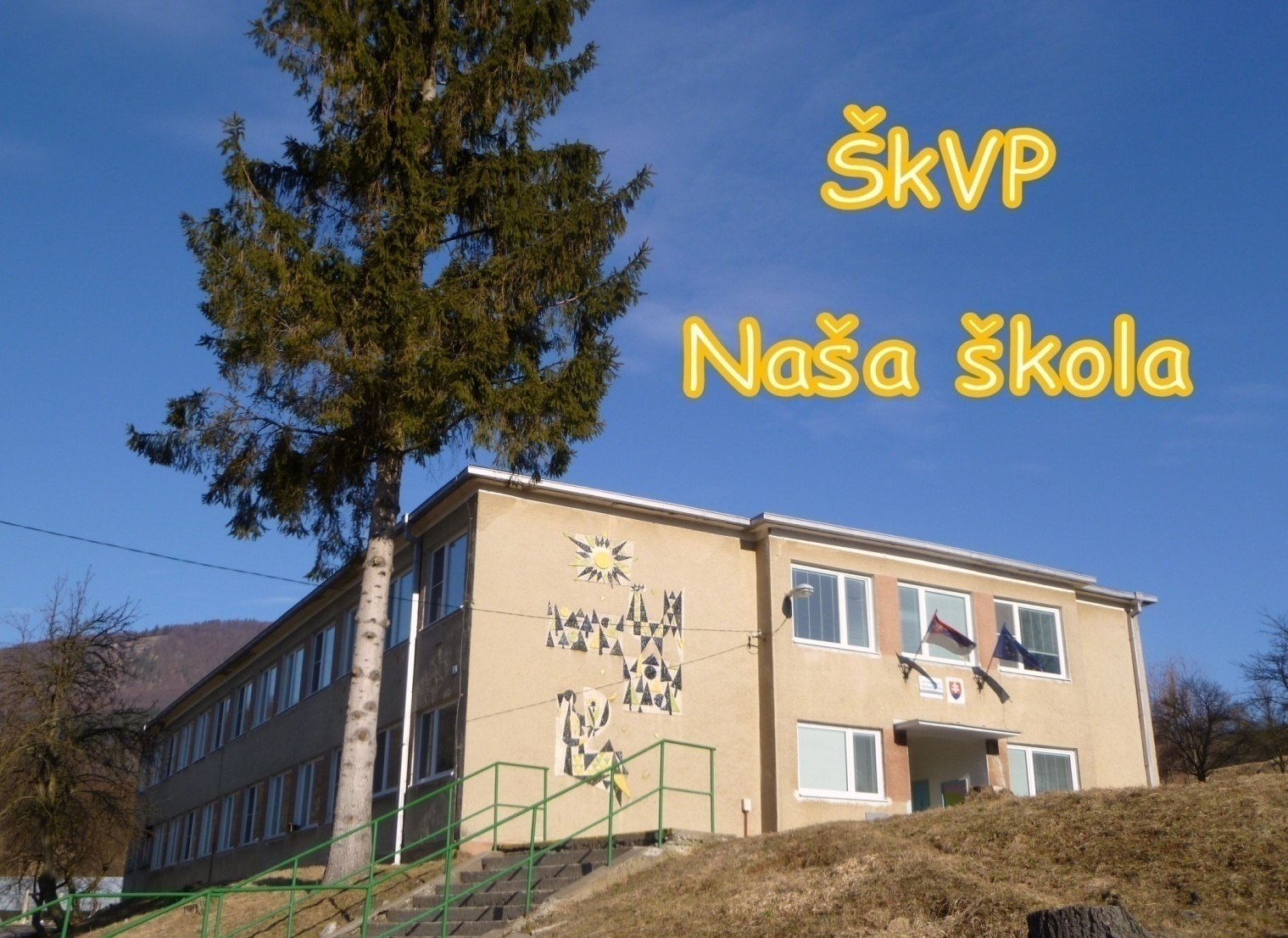 Motto:  „Učte sa pre život, nie pre školu“								                         Seneca Predkladateľ:				Základná škola s materskou školou, Dolná Poruba 88Sídlo:						Dolná Poruba 88, Dolná Poruba  914 43 IČO:						36129836Riaditeľ školy:				Mgr. Kristína BavlnkováTelefón, e-mail: 				032/6597279, zssms.dp@gmail.com Zriaďovateľ:					Obec Dolná Poruba   Sídlo:						Dolná Poruba 63, Dolná Poruba 914 43 Telefón, e-mail: 				032/6597257 obecdporuba@stonline.skInovovaný ŠkVP prerokovanýv Rade školy                                                 7.4. 2022Platnosť dokumentu:				 Obsah: Platnosť, revidovanie, zmeny, úpravy        Všeobecná charakteristika školy Veľkosť školy a začiatok vyučovania      Charakteristika žiakov Charakteristika pedagogického zboru    Organizácia prijímaceho konania Dlhodobé projekty a programy, zapojenosť do zbierkovej činnosti   Spolupráca s rodičmi a inými subjektmi  Škola ako životný priestor  Charakteristika školského vzdelávacieho programu Pedagogický princíp školy (vlastné ciele a poslanie výchovy a vzdelávania ) 2. 	Ciele výchovy a vzdelávania 	       3. 	Profil absolventa primárneho vzdelávania 	       4. 	Profil absolventa nižšieho stredného vzdelávania 	       5.   Dĺžka štúdia, pedagogické stratégie, formy výchovy a  vzdelávania 	       6.   Zabezpečenie výučby pre žiakov so špeciálnymi potrebami 	       7.  Učebný plán a osnovy I. VŠEOBECNÁ  CHARAKTERISTIKA  ŠKOLY 1.  Veľkosť školy a začiatok vyučovania 	Základná škola v Dolnej Porube je plno organizovanou školou s vyučovacím jazykom slovenským s právnou subjektivitou. Zriaďovateľom je obec Dolná Poruba. Výchova a vzdelávanie prebieha v spojenom subjekte plno organizovanej základnej deväťročnej a jednotriednej materskej školy, ktorá je elokovaným pracoviskom základnej školy. 	Základná škola pozostáva z centrálnej jednoposchodovej budovy a osobitnej budovy telocvične, je situovaná v nádhernom horskom prostredí mimo dosahu rušných komunikácií s jednoduchou dostupnosťou neďaleko zastávky autobusovej dopravy. 		Výchovno-vzdelávacia činnosť v ZŠ prebieha v siedmich kmeňových triedach. Na I. stupni sa výchova a vzdelávanie realizuje spojením prvého a tretieho ročníka v jednej triede, spojením druhého a štvrtého ročníka v druhej triede. Vzdelávacia činnosť na II. stupni prebieha v každom ročníku samostatne (päť tried). Kapacita MŠ je 24 detí. Nízky počet žiakov na II. stupni ZŠ umožňuje individuálny prístup ku každému žiakovi, poskytuje dostatočný priestor vo výchove a vzdelávaní žiaka, ako aj k inkluzívnemu vzdelávaniu. Škola vzdeláva i žiakov so ŠVVP. 	Obidve kmeňové triedy I. stupňa na prízemí sú vybavené interaktívnymi tabuľami s dataprojektorom a PC, z ostatných piatich kmeňových tried II. stupňa tri triedy disponujú interaktívnymi tabuľami s dataprojektorom a notebookom. V jednej samostatne kmeňovej učebni je zriadený školský klub detí.  Škola má samostatnú učebňu na vyučovanie informatickej a výchovy a informatiky. Jedna učebňa na poschodí je svojim dispozičným riešením,  IKT zariadením, nábytkom a klavírom k dispozícii vyučovaniu hudobnej a výtvarnej výchovy, k rôznym výchovno-vzdelávacím aktivitám, v poobedňajších hodinách ku krúžkovej činnosti a vyučovaniu súkromnej SZUŠ Omšenie, ktorá má v našej škole zriadenú pobočku. 	Budova telocvične spolu s trávnatým ihriskom v areáli školy sú využívané na hodinách telesnej a športovej výchovy, na plnenie časti výchovného programu ŠKD, ku krúžkovej činnosti, ako aj k mimoškolskej činnosti. Budovu školy žiaci využívajú k plneniu povinnej školskej dochádzky, v popoludňajších hodinách ku vzdelávaniu alebo aktívnemu oddychu v ŠKD, ku krúžkovej činnosti alebo ku umeleckému vzdelávaniu sa v hudobných a výtvarnom odbore SZUŠ. Na prízemí školskej budovy sú žiakom k dispozícii štyri  stolnotenisové stoly, ktoré môžu využívať o veľkej alebo poobedňajšej prestávke, či v stolnotenisovom krúžku. Budova ZŠ je vykurovaná pomocou kotolne na biopalivo. 	Stravovanie je žiakom umožnené v samostatnej budove školskej jedálne, kde je umiestnená i jednotriedna materská škola. Pred budovou MŠ sa nachádza verejné detské ihrisko, ktoré v pracovných dňoch  v čase prevádzky počas školského roka slúži výhradne k potrebám hier detí MŠ. 	Vyučovanie začína o 7.30 hod. z dôvodu prispôsobenia sa medzimestkým autobusovým spojom. Doobedňajšie prestávky, poobedňajšie vyučovanie a obedňajšia prestávka sú v takom rozsahu a čase, aby spĺňali psychohygienické normy a zároveň mohli využiť obmedzenú frekvenciu a možnosť odchodu autobusových spojov z obce. Zamestnanci školy sa snažia so žiakmi udržiavať partnerský vzťah založený na vzájomnej úcte a tolerancii a vytvárať tak priaznivú pracovnú klímu. Škola sa riadi demokratickými princípmi s vnútornou hierarchiou a určenými kompetenciami. Vyžaduje sa dodržiavanie pravidiel, ktoré stanovuje školský poriadok pre žiakov a pracovný poriadok pre zamestnancov, s obsahom ktorých sú všetci oboznámení. 2. Charakteristika žiakov 	Školu navštevujú žiaci obce i žiaci z priľahlého okolia. Nižší počet žiakov v triedach umožňuje každému pedagógovi priestor individuálneho prístupu ku všetkým žiakom školy, nielen ku žiakom so špeciálnymi výchovno-vzdelávacími potrebami, ktorým v našej škole ponúkame možnosť vzdelávania sa. Spolupracujeme so zariadeniami poradenstva a prevencie, s ktorého odborníkmi konzultujeme vzdelávanie žiakov. Celý systém takéhoto vzdelávanie je v kompetencii výchovného poradcu a triednych učiteľov jednotlivých žiakov, ktorí usmerňujú pedagógov i rodičov v pomoci týmto žiakom. 3. Charakteristika pedagogického zboru  Priemerný počet učiteľov potrebných na výchovu a vzdelávanie je postačujúci. Všetci pedagógovia spĺňajú pedagogickú spôsobilosť. V súčasnosti žiakov vzdeláva 11 pedagógov. Na I. stupni vyučujú dvaja pedagógovia, jeden v spojenom ročníku prvom a treťom, druhý v spojenom ročníku druhom a štvrtom. Výchovu a vzdelanie v jednom oddelení ŠKD zabezpečuje kvalifikovaná vychovávateľka. Vyučovanie náboženskej výchovy katolíckeho vierovyznania zastrešuje duchovný miestnej farnosti. Pedagogický kolektív sa sústavne snaží inovovať metodické postupy, zavádzať nové vyučovacie metódy a je prístupný novým zmenám, ako ja disštančnému vzdelávaniu.  V škole pracuje výchovný poradca, kariérový poradca, ktorého práca je zameraná na poradenstvo pri voľbe povolania, na konzultácie a prácu s individuálne začlenenými žiakmi a žiakmi so špeciálno výchovno vzdelávacími potrebami. Pravidelne konzultuje   s rodičmi  detí  vyžadujúcimi  individuálnu  starostlivosť.  Spolupracuje  so zariadeniami poradenstva a prevencie a pomáha pri riešení patopsychologických prejavov žiakov. Uskutočňuje individuálne pohovory so žiakmi, rodičmi, besedy k voľbe povolania, návštevy na seminároch.  Sleduje adaptáciu žiakov prvého ročníka na školské podmienky, prechod  žiakov 4. ročníka na druhý stupeň, zlepšovanie  či zhoršovanie prejavov správania a vyučovacích výsledkov žiakov vyžadujúcich si individuálny prístup.Koordinátor prevencie sociálnopatologických javov zabezpečuje plnenie protidrogových aktivít. Aktívne pracuje s deťmi, spolupracuje s vyučujúcimi a rodičmi v prípade podozrenia zo šírenia nedovolených omamných a návykových  látok,  venuje  sa  protidrogovej  téme  na  vyučovacích  hodinách  v rámci možností.Koordinátor environmentálnej výchovy sa podieľa na plnení hlavných úloh školy v tejto oblasti,  pripravuje  vhodné  aktivity  a podujatia  z   oblasti  ochrany  životného  prostredia     a environmentálnej výchovy.Vedúci predmetových komisií  a metodického združenia  sa spolupodieľajú na zvyšovaní úrovne výchovy a vzdelávania na 1. a 2. stupni a koordinujú spoločnú prácu.Nové poznatky čerpajú pedagógovia interne z prístupu ku internetu, počítačovej a telekomunikačnej technike, ku knižnej a časopiseckej literatúre. Externe sa vzdelávajú rozširujúcim štúdiom na vysokých školách alebo univerzitách, prostredníctvom vzdelávaní usporadúvaných Metodickým a pedagogickým centrom v Bratislave a Trenčíne,  prostredníctvom pracovných stretnutí, prostredníctvom odborných seminárov a stretnutí, konzultáciami s odbrníkmi na RÚŠS v Trenčíne. V budúcnosti je potrebné rozširovanie si svojich kompetencií a spôsobilostí v rámci čitateľskej a finančnej gramotnosti. Dôležité je vzdelávanie učiteľov a dopĺňanie si odbornej spôsobilosti hlavne z radov kmeňových učiteľov. 4. Organizácia prijímacieho konania Na základné vzdelanie prijímame dieťa, ktoré splnilo podmienky na začatie plnenia povinnej školskej dochádzky podľa § 19 zákona č. 245/2008 Z.z. a o ktorého prijatie požiadal zákonný zástupca do spádovej školy alebo inej školy a takéto dieťa dosiahlo školskú spôsobilosť. Výnimočne prijmeme dieťa, ktoré nedovŕšilo šiesty rok veku na žiadosť rodiča, príp. zákonného zástupcu, ale len po vyjadrení  príslušného zariadenia poradenstva a prevencie a všeobecného lekára pre deti a dorast.O prijatí na základné vzdelávanie rozhodne riaditeľ školy do 15. júna, ktorý predchádza školskému roku, v ktorom sa má základné vzdelávanie začať.Do prvého ročníka základnej školy sa prijíma dieťa, ktoré dovŕšilo šiesty rok veku a dosiahlo školskú spôsobilosť. O prijatí dieťaťa so špeciálnymi výchovno-vzdelávacími potrebami rozhoduje riaditeľ na základe písomnej žiadosti zákonného zástupcu a písomného vyjadrenia zariadenia poradenstva a prevencie.Ak sa počas dochádzky žiaka do základnej školy so vzdelávacím programom pre žiakov so ŠVVP zmení charakter potrieb žiaka, alebo jeho zaradenie nezodpovedá charakteru jeho potrieb, riaditeľ základnej školy po vyjadrení príslušného zariadenia poradenstva a prevencie odporučí zákonnému zástupcovi podať návrh na prijatie žiaka do inej školy, prípadne na základe žiadosti zákonného zástupcu rozhodne o oslobodení žiaka od povinnosti dochádzať do školy. 5. Dlhodobé programy a projekty, zbierková činnosť Hodina športu, Jabĺčkový deň, Deň mlieka a mliečnych výrobkov, Týždeň zdravej výživy – rôznorodými aktivitami sa snažíme formovať zdravý životný štýl žiakov, rozvíjať pohybové aktivity, podporovať zdravú výživu, vykonávať prevenciu drogových závislostí, ochrany životného prostredia a ozdravenia výživy. Pomocou zvyšovania vedomosti o zdravom spôsobe života a poznaním rizikových faktorov ohrozujúcich zdravie, praktickými činnosťami z oblasti zdravej výživy a športovými aktivitami budovať osobnú zodpovednosť každého žiaka za svoje zdravie a svoj životný štýl, ktorý sa buduje už v útlom veku. Zapájame sa do projektov Školské mlieko a Školské ovocie. Poznaj svoju obec, okolie, región – cieľom projektu je posupné rozširovanie vedomostí a poznatkov o našom najbližšom okolí, obci a regióne. Pestovaním spolupatričnosti k obci a regiónu sa žiaci oboznamujú s významnými osobnosťami, historickými udalosťami, významnými budovami, pamiatkami. Rozvíjame a utvrdzujeme prostredníctvom poznávania hrdosť na svoju obec ( zvyky, tradície, piesne, kroje, jedlá, história . . . ). Projekt realizujeme prostredníctvom prierezovej témy regionálnej výchovy, informácií na vyučovaní i formou exkurzií a výletov. Správajme sa zábavne, ale slušne a zodpovedne – spolupracujeme s OR  Policajného zboru v Trenčíne, OR HaZZ Trenčín na zlepšení právneho povedomia žiakov školy a prijímania zodpovednosti za svoje konanie a jednanie Deň gramotnosti – realizácia aktivít na rozvoj čitateľskej gramotnosti Týždeň hlasného čítania – spojený s Medzinárodným dňom školských knižníc Eko týždeň - týždeň environmentálnych aktivít – v jednotlivých predmetoch a ročníkoch sa zameriavame na rôznorodé aktivity súvisiace s ochranou a zveľaďovaním životného prostredia alebo aktivity s tematikou Dňa Zeme . . . Pomáhajme prírode – prostredníctvom environmentálnej výchovy prepojenej s praktickými krokmi a činnosťami žiakov vedieme k šetrnejšiemu prístupu voči životnému prostrediu, k jeho ochrane, k učeniu hospodárnosti, šetreniu energiami, k triedeniu odpadu Modernizácia vzdelávacieho procesu –  vzdelávanie učiteľov v oblasti IKT a získanie modernej techniky do školy (2011-2013) UNICEF - Škola priateľská k deťom  – cieľom programu je vytvárať  v škole  prostredie, v ktorom sa dieťa cíti dobre a bezpečne, do ktorého chodí s radosťou. Digipédia – vybudovanie interaktívnej učebne Aktivizujúce metódy vo výchove – získanie kompetencií v oblasti výchovnej časti edukačného procesu Moderné vzdelávanie – digitálne vzdelávanie pre vedomostnú spoločnosť  pre všeobecno -  vzdelávacie predmety- vybudovanie interaktívnej učebne, vzdelávanie pedagógov v oblasti IKT Nové trendy vzdelávania učiteľov anglického jazyka Projekt NÚCEM – elektronické testovanie  – zvyšovanie kvality vzdelávania nazákladných  školách s využitím elektronického testovania.Hrdina remesla- podpora polytechnizácie vyučovania (elektronické stavebnice pre prírodovedné predmety) Nadácia Volkswagen Bratislava  – prírodovedné vzdelávanie v nemeckom jazyku ( pomôcky a pracovné listy)Nadácia Volkswagen Bratislava – nákup posilňovacích vonkajších cvičiacich  zariadenie pre žiakovZdravý chrbátik – telesná a športová výchova- cvičebné zostavy a cviky zamerané na prevenciu nezdravého zdravotného stavu i aktuálny stav chrbtice u žiakovŽabie taxi – environmentálny program v spolupráci s OZ Pre prírodu Biele Karpaty na záchranu žiab  Zippyho kamaráti – program  prosociálneho  vzdelávanie žiakov 1. ročníka Svet okolo nás - kreatívne vzdelávanie  regionálnej geografie prostredníctvom projekcie, diskusie i pracovných listov. 	Starší žiaci sa s pedagógmi aktívne zapájajú do zbierkovej činnosti Ligy proti rakovine: „Deň narcisov“  a „Bielej pastelky“  – zastrešená Úniou nevidiacich a slabozrakých Slovenska. S pomocou pedagógov pod vedením vychovávateľky ŠKD organizuje základná škola zbierku hračiek a oblečenia pre deti z detských domovov. 6. Spolupráca s rodičmi a inými subjektmiZamestnancivytvorenie spoločného pracovného tímu, podieľajúceho sa na zmenách v škole,spolupráca so zástupcom zamestnancov,spoločné výchovné a vzdelávacie zámery, postupy,dostatočné fungovanie v rámci metodických orgánov, ale aj vzájomne medzi jednotlivými metodickými orgánmi Zriaďovateľspoločné riešenie problémov, vzájomná komunikácia,spolupráca so zriaďovateľom školy (tvorba projektov, účasť na  podujatiach školy, kultúrne i športoé podujatia a príležitosti, riešenie technického stavu budovy školy, finančné prostriedky a iné ). Rodičia , združenie rodičov informovať rodičov o živote školy prostredníctvom písomných oznamov, webovej stránky školy, pestovať u rodičov pocit, že sú našimi partnermi a sú v škole vítaní,poskytovanie informácií o žiakoch prostredníctvom  žiackej knižky,  Edupage, individuálnymi konzultáciami s rodičmi,  Dňami otvorených dverí, telefonickým kontaktom, rodičovských združení vytváranie spoločných aktivít rodičov, žiakov, učiteľov –  kultúrne podujatia, športový deň, turistický pochod . . ., spolupráca pri aktivitách pre deti , získavanie 2 % daní  vedenie rodičov k tomu, aby svoju nespokojnosť týkajúcu sa školy riešili v spolupráci s konkrétnym pedagógom, triednym učiteľom, výchovným poradcom a vedením školy vedením školypodnety, návody, pripomienky k činnosti školy môžu predkladať zákonní zástupcovia i prostredníctvom svojich triednych dôverníkov združenia rodičov Rada školy úzka vzájomná komunikácia pri riešení problémov, problémových situácií prijímanie nových námetov a návrhov  k činnosti školy spolupráca na báze rovnocenného partnerstva, ako možnosti získavania spätnej väzby o kvalite školy, v oblasti strategického plánovania a pomoci školySZUŠ Omšenie poskytnutie priestorov v popoludňajších hodinách na možnosť realizácie sa našich žiakov v hudobných odboroch, vo výtvarnom a tanečnom odbore, spolupráca pri príprave predstavení určených rodičomSpolupráca so zariadeniami poradenstva a prevencie Škola intenzívne spolupracuje so zariadeniami poradenstva a prevencie v Trenčíne, v Dubnici nad Váhom pri riešení:vyučovacích  a  výchovných  problémov    pri  zabezpečovaní  prednášok  pre  žiakov s rôznymi témami.spolupráca sa týka tiež skvalitnenia výchovy a vzdelávania detí a žiakov so špeciálnymi výchovno- vzdelávacími potrebami, dôraz kladieme na včasnú depistáž, diagnostiku a korekciu prípadných znevýhodnení, odstraňovanie  sociálno - patologického správania detí, odborného vedenia, usmerňovania a pomoci výchovnému  poradcovi a pedagógom. So zariadením poradenstva a prevencie spolupracujeme pri depistáži spôsobilosti školskej pripravenosti do 1. ročníka ZŠ. Taktiež spolupracujeme s Úradom práce sociálnych vecí a rodiny v Trenčíne najmä pri riešení výchovných problémov žiakov a žiakov zo sociálne znevýhodneného prostredia, pri monitorovaní  žiakov zverených súdnymi rozhodnutiami zákonným zástupcom Spolupráca s Materskou školou  Dolná Poruba overujeme, ako si plnili deti v  MŠ povinné predprimárne vzdelávaniespolupráca vyučujúcej 1. ročníka a výchovného poradcu  s pani učiteľkami MŠ pred zápisom a pri zápise žiakov  do 1. ročníka pri zisťovaní školskej zrelosti a pri posudzovaní pripravenosti detí na zaškolenie do 1. ročníka ZŠ v spolupráci s MŠ spracúvame pedagogickú diagnostiku žiakov s návrhom na plnenie povinného predprimárneho vzdelávania v spolupráci s MŠ sledujeme úspešnosť žiakov, ktorým bolo navrhnuté pokračovanie v plnení povinného predprimárneho vzdelávania pri zápiseumožňujeme návštevu  detí  MŠ v 1. triede počas vyučovacieho procesu, naopak účasť detí 1. ročníka v MŠ spolupráca pri spoločných vystúpeniach detí MŠ so žiakmi ZŠ ( Deň matiek, hudobno-divadeľné pásmo Mikuláš, Deň detí . . .  )Spolupráca so strednými školamiúčasť žiakov 8. a 9. ročníka na prezentácii stredných škôl Stredoškolák v Trenčíne formou porád a konzultácií výchovného poradcu so strednými školami – poskytovanie základných informáciínávštevou stredných škôl našich žiakov na Dňoch otvorených dveríprezentácia zástupcov jednotlivých stredných škôl v našej škole Spolupráca s farským úradom:pri organizovaní kultúrnych a športových podujatí pri duchovnom vzdelávaní detípri organizovaní výletov, exkurzií, besied  v rámci krúžkovej činnostiĎalšie aktivity: Zabezpečovanie dostatku informácií o dianí a aktivitách v škole pomocou vývesných skriniek, rozhlasu, prostredníctvom  internetovej stránky  školy informácie o výsledkoch školy, štruktúre výchovne- vzdelávacieho procesu, podujatiach, živote školy Intenzívna spolupráca s miestnym poľovníckym združením, početné praktické aktivity pre deti zamerané na prírodu a jej poznávanie a ochranuOrganizovanie podujatí  Mikuláš, príď medzi nás . . ., Deň matiek a otcov, Vianočná akadémia,  Rozlúčka s deviatakmi, Fašiangový školský karneval,  Veľkonočné tvorivé dielne, Vítanie prvákov, stolnotenisový žiacky turnaj, florbalový, futbalový turnaj a iné Spolupráca s inými subjektmi: s inými základnými i materskými školami v blízkosti Dolnej Poruby 7. Škola ako životný priestor Našim prianím je byť školou s príjemnou atmosférou, v ktorej sú spokojní žiaci, zamestnanci i rodičia.  Kladieme dôraz na participácii žiakov na úprave a estetizácii interiérového a exteriérového prostredia, podľa našich možností sa staráme so žiakmi o úpravu a čistotu areálu školy, úpravu a estetizáciu prostredia tried. Aktuálne informácie o aktivitách školy zverejňujeme vo vývesných tabuliach obce, nástenkách (ktoré pravidelne obnovujeme a dopĺňame), na webovej stránke školy a príspevkami o dianí v škole do Dolnoporubského hlasu – miestnych novín, ktoré vydáva obec. Snažíme sa budovať  priateľskú atmosféru  medzi žiakmi navzájom, medzi žiakmi a pedagógmi, medzi školou a rodičmi.  Usilujeme sa všetci spoločne, aby naša škola smerovala a bola školou:  priateľskou Vytvárame v škole prostredie, atmosféru, v ktorej sa budú cítiť bezpečne, neohrozene deti, žiaci, učitelia a personál. Snažíme sa budovať a udržovať vzťahy žiak-učiteľ, žiak-žiak, učiteľ-učiteľ a budovať ich na základe vzájomnej dôvery, poznávania, diskusií. Vo vzájomných vzťahoch dbáme na to, aby každý rešpektoval každého, aby nepoznal len svoje práva, ale aby pamätal aj na práva ostatných. Aby sa nikto nevyvyšoval, aby sa nebál vyjadriť svoj názor. Prehlbujeme spoluprácu rodiny a školy formou angažovanosti rodičov do diania v škole, a tak sa snažíme posilňovať  vzájomné vzťahy.spravodlivou Dohliadame na uplatňovanie princípu spravodlivosti v oblasti hodnotenia, pokračujeme vo vytváraní podmienok priehľadnosti – dbáme o to, aby všetci mali pocit, že sú spravodlivo hodnotení – ako deti, žiaci, tak i učitelia a prevádzkoví zamestnanci. Vytvárame rovnaké príležitosti pre deti bez rozdielu rasy, náboženstva, jazyka. Snažíme sa vytvárať v škole kultúru vzťahov postavenú na vzájomnej úcte, spolupráci a otvorenej komunikácii, rovnaké príležitosti pre všetky deti, teda aj pre tie, ktoré majú špecifické potreby. tvorivouSnažíme sa vytvárať podmienky pre realizovanie sa detí, žiakov, učiteľov. Zabezpečujeme v rámci povolenej variability školského vzdelávacieho programu a mimoškolskej činnosti možnosť výberu vzdelávacích aktivít podľa schopností a záujmu žiakov. Dbáme na zabezpečenie materiálnych i priestorové podmienok pre možnosť tvorivého vyučovania, kde žiaci môžu prejaviť svoj talent, nadanie, dispozície. Podporujme získanie schopností žiakov tvorivo a kriticky riešiť problémy, identifikovať ich, analyzovať a navrhovať ich riešenia.kvalitnouKvalita školy sa posudzuje podľa miery naplnenia učebných plánov, osnov, štandardov, žiackych výkonov, kvality učiteľov. Hlavným kritériom je úroveň a kvalita vyučovacieho procesu, úroveň podmienok pre vyučovanie, obsah moderných, inovatívnych prvkov v didaktických postupoch, výsledky žiakov. Škola sa snaží uplatňovať efektívny vnútorný systém kontroly vyučovacieho procesu prostredníctvom riadiacich a metodických orgánov školy. Meradlom kvality je v neposlednom rade aj úspešnosť absolventov.II. Charakteristika školského vzdelávacieho programu 1. Pedagogický princíp školy (vlastné ciele a poslanie výchovy a vzdelávania ) POSLANIE školy: výchovou  a vzdelávaním  pomôcť  žiakom vedieť orientovať sa vo svete, v ktorom žijú a budú žiť a realizovať tak plnohodnotný život. Našou snahou je rozvíjať potenciál každého žiaka, viesť ich k tvorivému a kritickému mysleniu, individuálnej i tímovej práci, vzájomnému rešpektu, tolerancii, úcte, zodpovednosti, čestnosti a samostatnosti. Poskytovaním komplexných služieb otvorenej spoločnej komunite žiakov, pedagógov a rodičov v oblasti vzdelávania a výchovy vychovávať žiakov v harmonicky rozvíjajúce sa osobnosti, schopné uplatniť sa v dnešnej spoločnosti a budúcom živote. Pretože vzdelávanie s výchovou  v našej obci je zabezpečené prostredníctvom organizácie základnej a materskej školy, plnenie a uskutočňovanie  poslania našej školy dosiahneme len na základe kontinuálnej spolupráce materskej školy, vzdelania na I a II. stupni ZŠ, školského klubu detí, pedagogickej rady, metodických združení, predmetových komisií, rady rodičov, rady školy, zriaďovateľa školy, zákonných zástupcov a priateľov školy, verejnosti, odborných školských či mimoškolských inštitúcií. KONCEPČNÝ  ZÁMER  školy:  je  humánna, tvorivá,  poskytujúca  kvalitné podmienky pre vzdelávanie a výchovu tak, aby každé dieťa, každý žiak mohol rozvíjať základné spôsobilosti, vedomosti a postoje potrebné na svoje ďalšie vzdelávanie s svoj budúci  život. Umožnením  deťom a žiakom získať veku primerané kľúčové spôsobilosti, základné vedomosti a znalosti, povedomie národného a svetového kultúrneho dedičstva, ktoré budú rozvíjať a využívať vo svojom živote, nadobudnúť potrebu vlastnej aktivity a tvorivosti a vypestovať si základ záujmu o celoživotné vzdelávanie chceme v obci zastrešovať zázemie pre kvalitnú výchovu a vzdelávanie. Dôraz kladieme mimo iné na: Vzdelanie –  vytvoriť prostredie širšej ponuky výchovno-vzdelávacích príležitostí, zamerať  sa na skvalitnenie služieb  vo výchovne – vzdelávacom  procese.Vzájomná úcta - vytvoriť rovnaké príležitosti pre deti bez rozdielu rasy, náboženstva, jazyka. Bez ohľadu na vek, rasu, chceme vytvárať v škole kultúru vzťahov postavenú na vzájomnej úcte, spolupráci a otvorenej komunikácii.Integrácia – chceme vytvárať rovnaké príležitosti pre všetky deti, teda aj pre tie, ktoré majú špeciálne výchovno-vzdelávacie potreby.Podpora rodiny – prehlbovať spoluprácu rodiny a školy formou angažovanosti rodičov do diania v škole, a tak posilniť  vzájomné vzťahy.Vzťah k obci, okoliu, regiónu a vlasti  - pestovať, uchovávať, rozvíjať a utvrdzovať v žiakoch pocit hrdosti a spolupatričnosti k obci a  jej tradíciám, regiónu i vlasti. Poznávať významné osobnosti, prírodné krásy, historické udalosti, pamiatky kultúrneho a folklórneho dedičstva, formovať hrdosť na tradície obce a regiónu, vytvárať aktívny postoj ku živote v obci, formovať vzťah k vlasti so zreteľom na postavenie Slovenskej republiky v európskom priestore.  Zdravý a tvorivý  životný štýl – formovať u žiakov tvorivý životný štýl, vnútornú motiváciu, citovú bohatosť, hodnotové orientácie, kladný postoj ku zdraviu svojmu i ostatných  HODNOTY  školy : Podpora túžby dieťaťa po poznaní - vytvoriť prostredie širšej ponuky výchovne- vzdelávacích príležitostí, zamerať sa na skvalitnenie služieb vo výchovno-vzdelávacom procese, získavať informácie s rôznych zdrojov.Tolerancia - znášať a tolerovať rovnaké príležitosti, rôzne názory a presvedčenia. Chceme vytvárať v škole kultúru vzťahov postavenú na vzájomnej tolerancii, spolupráci a otvorenej komunikácii.Spolupráca- spoločná práca dvoch a viacerých osôb vo výchovno-vzdelávacom procese, spoločnou účasťou všetkých zainteresovaných vo výchovno- vzdelávacom procese. Učiteľom a rodičmi podaná ruka pomoci žiakovi. Prehlbovať spoluprácu rodiny a školy a tak posilniť vzájomné vzťahy.Zodpovednosť- byť zodpovedným za svoje činy  a vedomie  o následkoch  konania,  mať pocit z dobre vykonanej práce –pracovať na vlastnú zodpovednosť, nesnažiť sa zbaviť zodpovednosti za nevykonanú  prácu  a povinnosti  a nezvaľovať zodpovednosť  na  niekoho  v iného. Vedieť byť zodpovedný za svoju budúcnosť – brať vzdelávanie ako prvý krok k jej realizácii.Empatia – nebyť ľahostajným voči svojmu okoliu, voči tým , ktorí sú slabší, bezbranní, voči tým , ktorí sa cítia utlačaní alebo prežívajú nejaké osobné problémy a smútky. Naučiť sa pomáháhať tým , ktorí to potebujú. Budovať toto povedomie v ďeťoch od útleho veku.CIELE  školy: Budovať školský priestor so smerovaním k otvorenému spoločenstvu žiakov, učiteľov a rodičov, ktorého hlavným cieľom komplexné služby v oblasti výchovy a vzdelávania, vychovávať žiakov v harmonicky rozvinuté osobnosti so schopnosťou uplatnenia sa v spoločnosti Umožniť všetkým žiakom získať dostatočné všeobecné vedomosti a zručnosti vo všetkých predmetoch v súlade so štátnym a školským vzdelávacím programom , vyprofilovať žiakov so širokou škálou vedomostí a zručností, pripravených na ďalšie štúdium Poskytnúť šancu každému žiakovi rozvíjať  sa podľa svojich schopností a dopriať mu zažiť úspech Zabezpečiť podmienky na vzdelávanie žiakov so špeciálnymi výchovno-vzdelávacími potrebami tak, aby mali rovnocenný prístup vo vzdelávaní Poskytovať žiakom pocit vzájomnej tolerancie, viesť ho k pocitu spokojnosti s vlastným „ja“ a s okolím, motivovať ich k pripravenosti na celoživotné vzdelávanie, viesť ich ku empatickej  schopnosti vcítiť sa do problémov iných, vytvárať atmosféru spolupráce a priateľstva Viesť žiakov ku kultúre vyjadrovania, možnosti sebavyjdrenia, ale i sebahodnotenia 2. Ciele výchovy a vzdelávaniaCieľom výchovy a vzdelávania v zmysle školského zákona sú umožniť dieťaťu a žiakovi:získať kompetencie v oblasti komunikačných schopností, využívania digitálnych technológií, komunikácie v štátnom jazyku, cudzom jazyku a v národnostnej škole, národnostnej triede alebo v národnostnom školskom zariadení aj v jazyku národnostnej menšiny,získať kompetencie najmä v oblasti prírodných vied, humanitných vied, technických vied, matematickej gramotnosti, finančnej gramotnosti, čitateľskej gramotnosti, pohybu a zdravia, kompetencie k celoživotnému učeniu, sociálne kompetencie, umelecké kompetencie, občianske kompetencie a podnikateľské schopnosti,ovládať anglický jazyk a aspoň jeden ďalší cudzí jazyk a vedieť ich používať,naučiť sa správne identifikovať a analyzovať problémy a navrhovať ich riešenia a vedieť ich riešiť,rozvíjať manuálne zručnosti, tvorivé, umelecké psychomotorické schopnosti, aktuálne poznatky a pracovať s nimi na praktických cvičeniach v oblastiach súvisiacich s nadväzujúcim vzdelávaním alebo s aktuálnymi požiadavkami na trhu práce,posilňovať úctu k rodičom a ostatným osobám, ku kultúrnym a národným hodnotám a tradíciám štátu, ktorého je občanom, k štátnemu jazyku, k materinskému jazyku a k svojej vlastnej kultúre,získať a posilňovať úctu k ľudským právam a základným slobodám a zásadám ustanoveným v Dohovore o ochrane ľudských práv a základných slobôd, ako aj úctu k zákonom a osobitne vzťah k prevencii a zamedzeniu vzniku a šírenia kriminality a inej protispoločenskej činnosti,pripraviť sa na zodpovedný život v slobodnej spoločnosti, v duchu porozumenia a znášanlivosti, rovnosti muža a ženy, priateľstva medzi národmi, národnostnými a etnickými skupinami a náboženskej tolerancie,naučiť sa rozvíjať a kultivovať svoju osobnosť a celoživotne sa vzdelávať, pracovať v skupine a preberať na seba zodpovednosť,naučiť sa kontrolovať a regulovať svoje správanie, starať sa a chrániť svoje zdravie vrátane zdravej výživy a životné prostredie a rešpektovať všeľudské etické hodnoty,získať všetky informácie o právach dieťaťa a spôsobilosť na ich uplatňovanie.	Ciele výchovy a vzdelávania v školskom vzdelávacom programe vychádzajú z cieľov stanovených v Zákone o výchove a vzdelávaní (školský zákon) a Štátnom vzdelávacom programe pre primárne vzdelávanie:vytvárať u žiakov základy gramotnosti prostredníctvom rozvíjania kľúčových kompetenciíposkytovať  každému   žiakovi   mnohostranné   možnosti na vlastné objavovanie a skúmanie najbližšieho sociálneho, prírodného a kultúrneho prostrediaviesť žiakov k poznávaniu a postupnému využívaniu svojich	individuálnych predpokladov a efektívnych spôsobov vlastného učenia sarozvíjať kognitívne schopnosti žiakov aktívnym riešením problémov samostatne aj v skupinách a vytvoriť tak u nich základy pre tvorivé a kritické myslenierozvíjať sociálne kompetencie a podporovať prosociálne správanie žiakovviesť žiakov k zodpovednému aktívnemu prístupu k ochrane a upevňovaniu svojho zdraviaviesť žiakov k uplatňovaniu svojich práv, plneniu svojich povinností a rešpektovaniu práv iných ľudíCiele  výchovy  a vzdelávania  v školskom  vzdelávacom  programe  vychádzajú z cieľov stanovených v Zákone o výchove a vzdelávaní (školský zákon) a Štátnom vzdelávacom programe pre nižšie stredné vzdelávanie:rozvíjať u žiakov funkčnú gramotnosť a kritické myslenieumožňovať  každému  žiakovi  v rámci  výučby  nadobúdanie  kompetencií vlastnou                         činnosťou a aktivitami zameranými aj na objavovanie a vytváranie nových významov motivovať žiakov k zodpovednosti a záujmu o vlastné vzdelávacie výsledky prostredníctvom ich aktívneho zapojenia do procesu vzdelávaniaviesť žiakov k využívaniu efektívnych stratégií učenia sa (učiť sa učiť)poskytovať každému žiakovi príležitosť objaviť a rozvinúť svoje schopnosti v súlade  s reálnymi možnosťami, aby tak získal podklad pre optimálne rozhodnutie o svojom ďalšom vzdelávanísprostredkovať dostatok príležitostí na osobnostný rozvoj každého žiakarozvíjať  u žiakov  sociálne  kompetencie  s dôrazom  na  kultivovanú  komunikáciu   a spoluprácuviesť žiakov k uplatňovaniu svojich práv, plneniu svojich povinností a rešpektovaniu práv iných ľudízískať kompetencie potrebné pre život, ovládať aspoň dva cudzie jazyky naučiť sa identifikovať problémy a riešiť  ichrozvíjať manuálne zručnosti, tvorivé, umelecké, psychomotorické schopnosti, aktuálne poznatkyposilňovať úctu k rodičom a ostatným ľuďom, ku kultúrnym a národným hodnotám  a tradícii štátuzískavať a posilňovať úctu k ľudským právam a základným slobodám, pripravovať sa na zodpovedný život  v spoločnostinaučiť sa kultivovať a naďalej rozvíjať svoju osobnosť, celoživotne sa vzdelávať, pracovať v tíme a preberať na seba zodpovednosť naučiť sa kontrolovať a regulovať svoje správanie, starať sa a chrániť svoje zdravie Ciele školského vzdelávacieho programu „Naša škola“: pomôcť deťom a žiakom, aby sa vedeli orientovať vo svete, v ktorom žijú a tak realizovať plnohodnotný život rozvíjať potenciál každého žiaka, viesť ich k schopnsoti tvorivo a kriticky myslieť, k spoločnej práci a vzájomnému rešpektu vytvoriť podnetné prostredie pre rozvoj tvorivosti a aktivity vytvoriť podpornú a bezpečnú klímu pre rozvoj tvorivosti a aktivity viesť žiakov k zodpovednosti, samostatnosti, čestnosti Aby sa mohli tieto ciele  úspešne uskutočňovať a plniť, treba vychádzať v našej práci a činnosti  z/zo:budovania partnerských vzťahov, ktorý je založený na vzájomnej dôvere, tolerancii a rešpekte (medzi učiteľmi a žiakmi, učiteľmi a rodičmi): demokratické riadenie, jasné pravidlá pre spolužitie v škole, zapojenie rodičov do života školy a riešenia problémov, otvorená komunikácia, budovanie spolupatričnosti so školou a jej životom, oceňovanie prínosu jedotlivca v prospech výsledkov tímovej práce a ideálnej klímy školy, ktorá je podmienkou kvalitného vzdelávania a výchovy, založenej na rešpektovaní spoločne zostavených a vopred dohodnutých pravidiel, ako i dodržiavaní noriem rozvíjanie vnútornej motivácie žiakov, založenej na zmysluplnosti obsahu učiva, aktívneho zapojenia sa žiaka do procesu vzdelávania a učenia sa uplatňovať toleranciu v individuálny prístup pedagógov, rešpektovanie osobnosti a individuálnych  rozdielov žiakov, inttegráciu žiakov so ŠVVP, zohľadnenie odporúčaní špeciálno-pedagogických vyšetrení vo vyučovaní, využívanie poskytovaných služieb špeciálno-pedagogického poradenstva,využívanie služieb špeciálneho pedagóga a výchovného poradcuŠpecifické ciele školského vzdelávacieho programu „Naša škola“ : Podnecovať stratégie smerujúce k rozvoju kompetecií riešiť problémy, logicky uvažovať a tvorivo myslieť :   uplatňovať medzipredmetové vzťahy a hľľadať vzájomné súvislosti medzi poznatkami rešpektovanie individuálnych schopností a možností žiakov zavádzanie nových podnetných metód a foriem vyučovania  podpora netradičných aktivizujúcich metód a foriem výchovy a vzdelávania uplatňovať individuálny prístup pedagógov efektívna práca s informáciami, s projektami Viesť žiakov k stratégiám smerujúcim k rozvoju sociálnych komunikačných kompetencií: uplatňovanie aktívneho počúvania schopnosť vyjadrovania sa v dvoch cudzích jazykoch správny výber komunikačných prostriedkovprimeranosť, otvorenosť a asertívnosť komunikácie uplatňovanie pravidiel slušnosti,možnosť prezentovať výsledky svojej práce.Pomôcť žiakom osvojiť si stratégie smerujúce k rozvoju kompetencie k celoživotnému učeniu sa:rozvoj správneho sebahodnotenia rozvoj kritického myslenia nácvik  čítania  s porozumením,  práca  s textom  –  vyhľadávanie  kľúčových  slov a hlavných myšlienok textuvyhľadávanie, triedenie, hodnotenie a spracovávanie informácií,účasť vo vedomostných súťažiach a olympiádachvytváranie pozitívneho vzťahu k učeniu sa prostredníctvom inovatívnych metód a foriem práce možnosť zažitia úspechuViesť žiakov k stratégiám smerujúcim k rozvoju sociálnych a personálnych kompetencií: vzájomný prístup podpory na všetkých úrovniach vzťahov ( tešiť sa s úspechu iného, oceniť a pochváliť, podporiť, nevysmievať sa, nedehonestovať . . . )zavedenie jasných pravidiel spolupráce povzbudzujúci štýl učenia sa uplatňovanie pozitívneho i motivačného hodnotenia v procese vyučovania vytváranie vzájomných priateľských vzťahov uplatňovanie zážitkových formie učenia sa ( organizácia aktivít, pomoc mladším z I. stupňa a MŠ, charitatívne projekty a aktivity . . . ) vytváranie vzájomných vzťahov medzi učiteľmi, zamestnancami, žiakmi a občanmi obcí učiť sa byť súčasťou kolektívu Rozvíjať  stratégie  smerujúce  k rozvoju  kompetencií   v oblasti   ochrany   života   a zdravia a životného prostredia:propagácia zdravého životného štýlu,ponuka dostatočného počtu pohybových aktivít vo vyučovacom aj v mimovyučovacom čase vhodná skladba jedálneho lístka v školskom stravovaní venovanie pozornosti  ochrane životného prostredia,vekuprimerané praktické činnosti a zážitkové formy učenia súvisiace s problematikou enviromentálnej a ekologickej výchovy,realizácia formou prierezových tém výchovu k ochrane svojho fyzického aj duševného zdravia Osvojiť si stratégie smerujúce k rozvoju kompetencií vnímať a chápať kultúru a vyjadrovať sa nástrojmi kultúry:pozitívne vnímanie našich kultúrnych  a historických tradícií, ako  aj  tradície, zvyky   a kultúra iných národov,zapojenie sa do projektov medzinárodnej spolupráce,realizovanie prierezovej témy multikultúrna výchova.Pomáhať žiakom poznávať stratégie smerujúce k rozvoju pracovných kompetencií: vytváranie pozitívneho vzťahu žiakov ku každej pracovnej profesii, uvedomovanie si jej význam  pre život v spoločnostina prípravu absolventov s prihliadnutím na vhodnosť voľby strednej školyvytváranie negatívnych hodnotových postojov k príživníctvu a pasivite Profil absolventa primárneho vzdelávaniaAbsolvent programu primárneho vzdelávania má osvojené základy čitateľskej, pisateľskej, matematickej, prírodovedeckej, kultúrnej, finančnej a mediálnej gramotnosti. Vyjadruje sa súvisle písomnou aj ústnou formou. Rozumie základným slovným spojeniam v anglickom jazyku a dokáže ich používať. Využíva základné matematické myslenie na riešenie praktických problémov v každodenných  situáciách.  Vie  používať   vybrané  informačné    a komunikačné technológie pri učení sa, pozná riziká spojené s využívaním internetu a médií. Získa základy uplatňovania kritického myslenia pri práci s informáciami. Dokáže aplikovať osvojené prírodovedné a spoločenskovedné poznatky vo svojej činnosti, v starostlivosti o seba a druhých. Rozvíja problémové myslenie, vie navrhnúť riešenia. Nadobudol základy pre osvojenie účinných techník (celoživotného) učenia sa a pre rozvíjanie spôsobilostí. Získal predpoklady pre to, aby si vážil sám seba, i druhých ľudí, aby dokázal ústretovo komunikovať a spolupracovať. Má vzťah ku kultúrno-historickému dedičstvu, ľudovým tradíciám a umeniu, s ktorými sa stretáva vo svojom živote. Uvedomuje si, že má svoje  práva a povinnosti, rešpektuje práva iných.  Profil absolventa primárneho vzdelávania inovovaného školského vzdelávacieho programu “Naša škola” Absolvent primárneho vzdelávania našej školy by mal svojim vystupovaním robiť dobré meno škole, byť schopný podieľať sa na vytváraní dobrých medziľudských vzťahov a vedieť uzatvárať kompromisy. Mal by byť  schopný vzájomnej tolerancie, vedieť podporiť a pomôcť. Mal  by byť schopný starať sa o svoje fyzické i psychické zdravie. Žiak: sociálne komunikačné spôsobilosti, schopnosť riešiť problémy: rešpektuje pravidlá súžitia, dokáže sa kultúrne vyjadrovaťvyjadruje sa súvisle, výstižne a kultivovane písomnou aj ústnou formoudokáže riešiť problémy v  rôznych situáciách primerane jeho veku dokáže sústredene načúvať a náležite reagovať, používať argumenty, vie vyjadriť svoj názor uplatňuje ústretovú komunikáciu pre vytváranie dobrých vzťahov so spolužiakmi,učiteľmi, rodičmirozumie rôznym typom doterajších textov a bežne používaným prejavom, neverbálnej komunikácie a dokáže naň adekvátne reagovaťna základnej úrovni využíva technické prostriedky medziosobnej komunikácierešpektuje kultúrnu rozmanitosť a preukazuje záujem o primeranú formu medzikultúrnej komunikáciev anglickom jazyku je schopný na primeranej úrovni porozumieť hovorenému textu, uplatniť sa v konverzácii a vedieť tvoriť texty týkajúce sa bežných životných situácií matematické a tvorivé myslenie:používať matematické myslenie na riešenie rôznych praktických problémov v   každodenných situáciách schopnosť používať matematické modely logického a priestorového myslenia a prezentácie, rozvíjať základy finančnej gramotnosti vie sa pýtať a hľadať odpovede, ktoré vedú k systematizácii poznatkov a rozvíja si schopnosť objavovať oblasť informačnej a komunikačnej technológie:je schopný vyhľadávať a využívať pri učení sa rôzne zdroje informácií, osvojiť si metódy štúdia a práce s informáciami vie používať vybrané IKT pri učení sa a vyučovaní dokáže komunikovať pomocou elektronických médiivie používať kreslenie a písanie na počítači a základy počítačových aplikácií,dokáže si uvedomiť možné riziká s využívaním internetu a mobilných telefónovuvedomuje si rozdiel medzi reálnym a virtuálnym svetom spôsobilosť učiť sa učiť sa: vie si vybrať a hodnotiť získané informácie, spracovať ich a využívať vo svojom učení a v iných činnostiach na základe poskytovaných možností uplatňuje základy rôznych techník učenia sa a efektívne si osvojuje poznatky a študijné návykyzískava schopnosť sebareflexie pri poznávaní svojich myšlienkových postupov vie ohodnotiť svoj pokrok a dokáže akceptovať spätnú väzbu, získava schopnosť sebareflexie spôsobilosť riešiť problémy:vníma a sleduje problémové situácie v škole a v okolí, vie rozoznať problém, premýšľa o príčinách a navrhuje riešenie podľa svojich vedomostí a skúseností pri riešení problémov hľadá a využíva rôzne informácie, skúša viaceré možnosti riešenia problému, overuje správnosť riešenia a osvedčené postupy aplikuje pri podobných alebo nových problémoch pokúša sa problémy a konflikty vo vzťahoch riešiť primeraným spôsobomosobné, sociálne a občianske spôsobilosti dokáže si vytvoriť pozitívny sebaobrazuvedomuje si vlastné potreby a využíva svoje možnostiuvedomuje si svoje silné a slabé stránky ako svoje možnosti aktívne si chráni svoje fyzické a duševné zdravie, vie si vybrať vhodnú  voľnú   činnosť dokáže kontrolovať vlastné konanie a odhadnúť dôsledky svojich rozhodnutí a             činov uvedomuje si svoje práva a povinnosti, aktívne ich realizujedokáže prijať nové nápady, podieľa sa na vytváraní podporujúcej klímy v triede a dobrých medziľudských vzťahovučí sa byť v skupine, spolupracuje v nej, podieľa sa na vytváraní pravidiel, je zodpovedný, dodržiava dohody podieľa sa na vytváraní podporujúcej a motivujúcej sociálno-emočnej klímy v triede a dobrých medziľudských vzťahov chápanie a vnímanie kultúry:dokáže vnímať umenie, pomenovať druhy umenia a ich hlavné nástroje a vyjadrovacie prostriedkydokáže sa vyjadrovať na úrovni základnej kultúrnej gramotnosti prostredníctvom umeleckých a iných vyjadrovacích prostriedkovuvedomuje si význam umenia a kultúrnej komunikácie vo svojom životesnaží sa porozumieť umeniu a chrániť umelecké prejavycení si a rešpektuje kultúrne a historické dedičstvo a ľudové tradíciedokáže rešpektovať vkus iných ľudí, dokáže vyjadriť svoj názor a vkusový postojpozná pravidlá spoločenského správania a zvyky súvisiace s úpravou zovňajškupozná pravidlá spoločenského kontaktuspráva sa kultúrne, kultivovane, primerane okolnostiam, situáciám, sociálnym pozíciám a rolovým funkciámvie byť tolerantný a empatický k prejavom iných kultúrKompetencie absolventa: Komunikačnáosvojiť si základy princípu zdvorilosti a kooperácie v každodennej komunikáciiosvojiť si základy neverbálnej komunikácie a gestá pri hovorení pred skupinou spolužiakovpodporovať rozvoj  sebapoznávania a sebavyjadrovanianaučiť sa spoznať prvky efektívnej komunikácie, dôvody a prvky prosociálneho, správania primerané vekuvychovávať vnímavých, aktívnych poslucháčov, tolerantných k iným kultúram a názorom, bez nekritického podliehania  módnym vlnám, reklame a subkultúreKognitívnaanalyzovať celok na časti a syntetizovať časti do celkurozvíjať fluenciu, flexibilitu a originalituučiť sa myslieť analyticko-syntetickou metódouučiť sa vyhľadávať rôzne informácie v slovníkoch a encyklopédiách, aj v elektronickýchrozvíjať základy funkčnej gramotnosti získať elementárne matematické poznatky, zručnosti a činnosti s matematickými objektmi rozvíjajúce kompetencie potrebné v ďalšom živote (osobnom, občianskom, pracovnom . . .)získať informácie o najbližšom okolí školy a orientovať sa v ňomzískať základné informácie o prírode na základe priameho pozorovania (rastliny, živočích, človek) a jej ochranepozorovať zmeny, ktoré sa v prírode odohrávajú mať základné časové predstavy,poznať časti ľudského tela, význam starostlivosti o telo a zdravie,základné predstavy o sebe v rozličných vzťahoch(ja a moja rodina, ja a škola, učiteľka, spolužiaci)mať primerane veku a svojim schopnostiam osvojené základné lokomócie (ako elementárne predpoklady pre zvládnutie základných atletických disciplín)poznať poradové cvičenia (ako predpoklady účelnej organizácie pohybových činností v priestore) a elementárne zručnosti z akrobacie (ako predpoklady pre zvládnutie základných gymnastických zručností)poznať ich možnosti aplikácie a vnímať ich význam pre život a športpriraďovať, zmnožovať, preskupovať, spájať a rozpájať prvky na základe zvolených kritérií,hľadať spontánne riešenia,hľadať vlastné riešenia, odklon od vyjadrovacích schém na základe podnetov fantázie a vlastného názoru.Sociálnaparticipovať na spoločnej komunikácii i na spoločnej činnostiskorou výukou cudzieho jazyka pozitívne vplývať na celkový rozvoj osobnosti dieťaťauľahčovať  chápanie a reflektovanie vlastného jazyka a vlastnej kultúryrovnomerne podporovať emocionálne, kreatívne, sociálne a kognitívne schopnosti žiakapomáhať pri získavaní istoty a sebadôverypodporovať  vnútornú motiváciu a zaangažovanosť na vlastnom učení saučiť počúvať samých seba, svoje zmyslyvytvárať a rozvíjať kladný vzťah žiakov k spoločným európskym hodnotám, k permanentnému poznávaniu kultúrnych a iných hodnôt vytvorených európskymi štátmi a Slovenskom,podporovať a upevňovať kladné morálne a vôľové vlastnosti žiakov, napr. samostatnosť rozhodnosť, vytrvalosť, húževnatosť, sebakritickosť, kritickosť, cieľavedomú sebavýchovu rozširovať prvotné predstavy žiakov o prírodných a spoločenských podmienkach svojho najbližšieho okolia (kultúra, tradície, zvyky)dodržiavať pravidlá podporujúce spolužitie v skupineviesť žiakov k sebaúcte, k autonómnemu cíteniu a mysleniuuvedomovať si význam blízkeho človeka  naučiť žiakov hodnotiť, zaujímať stanoviská, rozlišovať dobro od zla,umožniť žiakom spoznať zásady dobrých medziľudských vzťahov,umožniť žiakom, aby sa v nich zvnútorňovali prosociálne hodnoty, postoje a sociálne normy,podporovať u žiakov rozvoj sociálnych zručností,formovať spolupracujúce spoločenstvo žiakov,rozvíjať citový svet žiakov,formovať mravné vzťahy žiakov k prostrediu v škole a v rodine, pozitívne vzťahy       k prírode, ku všetkým prejavom života,vychovať  žiakov hrdých na vlastné  slovenské kultúrne  bohatstvo a históriu, s kladným vzťahom ku kultúrnemu životu spoločnosti a podieľaním sa na ňom,byť aktívny pri úlohách vyplývajúcich z pravidiel hry, prejavovať schopnosť spolupracovať, dodržiavať dohodnuté pravidlá,formovanie  estetického vzťahu k umeniu,priraďovať, zmnožovať, preskupovať, spájať a rozpájať prvky na základe zvolených kritérií,vychovávať vnímavých, aktívnych poslucháčov, tolerantných k iným kultúram a názorom, bez nekritického podliehania  módnym vlnám, reklame a subkultúre.Profil absolventa nižšieho stredného vzdelávaniaAbsolvent ŠVP pozná a uplatňuje efektívne techniky učenia sa a osvojovania si poznatkov. Vyjadruje sa súvisle, výstižne a kultivovane písomnou aj ústnou formou, využíva cudzí jazyk na úrovni používateľa a základov jazyka. Používa matematické postupy a vedomosti pri riešení problémov a aplikuje ich. Používa informačné a komunikačné technológie pre potreby učenia sa a pre svoj život. Vyhľadá a využije viaceré informácie pri plánovaní úloh a riešení problémov s uplatnením zásad kritického myslenia. Aplikuje poznatky a metódy prírodných vied. Uplatňuje osvojené základy pre efektívnu spoluprácu a komunikáciu v skupine. Chápe dôležitosť ochrany svojho zdravia, uplatňuje princípy zdravého životného štýlu. Uvedomuje  si  význam  kultúrneho  dedičstva  a umenia  vo  svojom  živote  aj  v spoločnosti,  pozná a uplatňuje svoje práva a rešpektuje práva iných.Profil absolventa nižšieho stredného vzdelávania  inovovaného školského vzdelávacieho programu “Naša škola”Je založený na kľúčových spôsobilostiach (kompetenciách). Jednotlivé kompetencie sa navzájom prelínajú, prepájajú a majú nadpredmetový charakter. Kľúčové spôsobilosti (kompetencie) sa formujú na základe osobnej praktickej činnosti a skúsenosti a zároveň sú uplatniteľné v životnej praxi. Sú výsledkom a dôsledkom nielen formálneho (školského) vzdelávania, ale aj neformálneho vzdelávania.Absolvent nižšieho stredného vzdelávania by mal svojim vystupovaním robiť dobré meno škole, byť schopný podieľať sa na vytváraní dobrých medziľudských vzťahoch a vedieť uzatvárať kompromisy. Mal by byť schopný vzájomnej tolerancie, vedieť sa obetovať pre iných. Mal by získať spôsobilosť uplatniť svoje vzdelanie v pracovnom, občianskom, rodinnom a osobnom živote.Kompetencia spôsobilosť k celoživotnému učeniu saje schopný využívať osvedčené stratégie učenia sa, pričom si uvedomuje svoje silné a slabé stránky,dokáže uplatniť získané znalosti a spôsobilosti v rozličných životných situáciáchdosiahol základnú úroveň motivovanosti k celoživotnému učeniu sa.uvedomuje si potrebu učenia sa ako prostriedku sebarealizácie a osobného rozvoja,dokáže reflektovať proces vlastného učenia sa a myslenia pri získavaní a spracovávaní nových poznatkov a informácií a uplatňuje rôzne stratégie učenia sa,dokáže kriticky zhodnotiť informácie a ich zdroj, tvorivo ich spracovať a prakticky využívať, kriticky hodnotí svoj pokrok, prijíma spätnú väzbu a uvedomuje si svoje ďalšie rozvojové možnosti.Kompetencie v sociálnych  komunikačných spôsobilostiachdokáže využívať všetky dostupné formy komunikácie pri spracovávaní a vyjadrovaní informácií rôzneho typu, má adekvátny ústny a písomný prejav zodpovedajúci situácii a účelu komunikácieefektívne využíva dostupné informačno-komunikačné technológie,vie prezentovať sám seba a výsledky svojej prace na verejnosti, používa primerane odborný jazyk,dokáže primerane komunikovať v materinskom a v dvoch cudzích jazykoch, ovláda slovnú zásobu v primeranej škále sociálnych a kultúrnych súvislostí v zvolenom cudzom jazyku,chápe význam a uplatňuje formy takých komunikačných spôsobilostí, ktoré sú základom efektívnej spolupráce, založenej na vzájomnom rešpektovaní práv a povinností a na prevzatí osobnej zodpovednosti,rešpektuje kultúrnu rozmanitosť a uplatňuje primeranú formu medzikultúrnej komunikácie,dosiahol základnú úroveň motivovanosti k celoživotnému učeniu sa.Kompetencia schopnosť riešiť problémyuplatňuje pri riešení problémov vhodné metódy založené na analyticko-kritickom a tvorivom myslení,má osvojené schopnosti a vedomosti na riešenie problémov s využitím	 znalostí a schopností získaných v rámci základného vzdelania,je otvorený (pri riešení problémov) získavaniu a využívaniu rôznych, aj inovatívnych postupov, formuluje argumenty a dôkazy na obhájenie svojich výsledkov,uplatňuje základné logické operácie, dokáže uplatniť vedný prístup pri riešení bežných problémov, má predpoklady na konštruktívne a kooperatívne riešenie konfliktov,je schopný vidieť veci problémovo, kriticky myslieť pri hľadaní riešenia,vie si obhájiť svoje rozhodnutie, je si vedomý svojej zodpovednosti za riešenie problémov  a užitočnosti poučenia sa z vlastných chýb a chýb iných,dokáže spoznávať pri jednotlivých riešeniach ich klady i zápory a uvedomuje si aj potrebu zvažovať úrovne ich rizika Kompetencia uplatňovať základ matematického myslenia a základné schopnosti poznávať v oblasti vedy a technikyrozvíja  a  používa  matematické  myslenie  na  riešenie  rôznych  praktických  problémov v každodenných situáciách, využíva poznatky z finančnej gramotnosti v praktických situáciách,rozvíja a používa schopnosť používať matematické modely logického a priestorového myslenia a prezentácie,má základy a používa modely prírodovednej gramotnosti, ktoré mu umožnia používať postup uplatňovaný vo vede na primeranej úrovni Kompetencia v oblasti  informačnej a komunikačnej technológierozvíja spôsobilosti založené na základných zručnostiach v oblasti IKT,používa základné postupy pri práci s textom a jednoduchou prezentáciou,vytvára jednoduché tabuľky a grafy,využíva zručnosť pri kreslení v grafickom prostredí a spracovávaní grafických informácií,rozumie nahrávaniu a prehrávaniu zvukov a videí,využíva IKT v iných predmetoch,prostredníctvom didaktických hier, edukačných prostredí a encyklopédií využíva IKT v iných predmetochKompetencie osobných, občianskych, sociálnych a personálnych spôsobilostí dokáže spolupracovať	v skupine, akceptuje pravidlá,vie prebrať zodpovednosť a spoluzodpovednosť za výsledky spoločnej práce,dokáže sa primerane zapojiť do diskusie, pričom rešpektuje aj iné názory, chápe význam vzájomnej ohľaduplnosti, je otvorený kultúrnej a etnickej rôznorodosti,dokáže zvládať svoje vlastné pocity, chápe ich podstatu, dokáže primerane regulovať svoje správanie,uvedomuje si svoje kvality a dokáže si projektovať svoj osobný rozvoj a osobné ciele,má predpoklady zainteresovane sledovať a posudzovať udalosti a vývoj verejného života a zaujímať k nim stanoviská, aktívne podporuje udržateľnosť kvality životného prostredia,dokáže na primeranej úrovni reflektovať vlastnú identitu a budovať si vlastnú samostatnosť/nezávislosť ako člen celku,vie si svoje ciele a priority stanoviť v súlade so svojimi reálnymi schopnosťami, záujmami a potrebami,osvojil si základné efektívnej spolupráce v skupine - uvedomuje si svoju zodpovednosť v tíme, kde dokáže tvorivo prispievať k dosahovaniu spoločných cieľov,dokáže odhadnúť a korigovať dôsledky vlastného správania a konania a uplatňovať sociálne prospešné zmeny v medziosobných vzťahoch. dokáže spolupracovať	v skupine, akceptuje pravidlá, vie prebrať zodpovednosť a spoluzodpovednosť za výsledky spoločnej práce,Kompetencie v chápaní a vnímaní kultúry, vyjadrovania sa nástrojmi kultúrydokáže pomenovať a orientovať sa v umeleckých druhoch a štýloch, používať vyjadrovacie prostriedky, vie oceniť a rešpektovať rôzne prejavy umenia, vnímať umenie,snaží sa porozumieť umeniu a chrániť umelecké prejavy,správa sa kultivovane, primerane okolnostiam a situáciám,pozná a váži si kultúrne a historické dedičstvo a ľudové tradície,dokáže rešpektovať vkus iných ľudí,pozná pravidlá spoločenského kontaktu,je  tolerantný a empatický k prejavom iných kultúr.Kompetencie smerujúce k iniciatívnosti a podnikavostinavrhuje nové úlohy, nové riešenia, vyhľadáva riešenia úloh v nových projektoch,vytvára si schopnosť plánovať a riadiť prácu.Kompetencie pracovné:dokáže si stanoviť ciele s ohľadom na svoje profesijné záujmy, kriticky hodnotí svoje výsledky a aktívne pristupuje k uskutočneniu svojich cieľov,je flexibilný a schopný prijať a zvládať inovatívne zmeny,chápe princípy podnikania a zvažuje svoje predpoklady pri jeho budúcom plánovaní,dokáže získať a využiť informácie o vzdelávacích a pracovných príležitostiach. Profil absolventa našej školy v Dolnej Porube Absolvent našej školy bude svojim vystupovaním robiť dobré meno škole. Kompetencie určené ŠVP a ŠKVP  „Naša škola“  bude mať osvojené na úrovni zodpovedajúcej jeho individuálnym schopnostiam. Získané vedomosti a zručnosti dokáže uplatniť v procese ďalšieho vzdelávania a v praktickom živote. Dokáže byť samostatný a tvorivý. Bude vedieť reálne zhodnotiť svoje možnosti a schopnosti, kriticky posúdiť výsledky svojej práce i práce iných. Dokáže pracovať v tíme s uvedomením si vlastnej zodpovednosti za výsledok  spoločnej práce. Dokáže vytvárať dobré medziľudské vzťahy založené na vzájomnej úcte, tolerancii a porozumení. Bude schopný získavať, triediť a spracovávať rôzne druhy informácií a využívať ich v procese vzdelávania. Je pripravený na život v informačnej spoločnosti. Uvedomuje si hodnotu vlastného zdravia a života a zároveň má úctu ku všetkým formám života.Uvedomuje si nevyhnutnosť ochrany životného prostredia, má vybudované environmentálne vedomie. 	Je hrdý na vlastný národ a zároveň toleruje jedinečnosť iných kultúr. Dobre ovláda slovenský jazyk, dbá na úroveň vlastného ústneho a písomného prejavu. Ovláda dva svetové jazyky na požadovanej úrovni v závislosti od svojich schopnstí. Je schopný vnímať umenie na primeranej úrovni, má vybudované estetické cítenie. Je pripravený uplatniť sa v živote, v zamestnaní a byť zodpovedný za svoj život.Dĺžka štúdia, pedagogické stratégie,  formy a metódy výchovy a vzdelávaniaDĺžka štúdiaPrimárne vzdelanie – 4 roky Nižšie stredné vzdelanie – 5 rokovPedagogické stratégie V našej škole kľúčové spôsobilosti i prierezové témy chápeme ako filozofiu školy. S touto filozofiou by mal byť stotožnený každý učiteľ a tým aj žiak, ktorý si našu školu vybral. Tieto spôsobilosti sú rozvíjané vo všetkých oblastiach – teda aj v predmetoch. Zručnosti, ktoré rozvíjajú kľúčové spôsobilosti a prierezové témy sú súčasťou učiteľovho plánovania vyučovacej hodiny a vychádzajú z cieľov vzdelávania definovaných v Štátnom vzdelávacom programe. Učiteľ si pre svoje učenie a vyučovaciu hodinu stanovuje minimálne dva ciele: 1. cieľ -  má väzbu na rozvíjané predmetové vedomosti a zručnosti 2. cieľ - má väzbu na sledované a rozvíjané medzipredmetové zručnosti  Učiteľ organizuje prácu na hodine tak, aby žiaci nepríjimali len hotové teoretické informácie, ale osvojili si spôsoby riešenia reálnych životných problémov. Z uvedeného vyplýva, že učiteľ minimalizuje frontálne učenie v prospech vzdelávacích stratégií konštruktivistickej pedagogiky. Tvorba Školského vzdelávacieho programu je proces . Je to cesta hľadania, objavovania, úvah, tvorenia. Školský vzdelávací program “Naša škola”  považuje za kĺúčové tieto životné spôsobilosti žiaka: a)  vzťahujúce sa ku konkrétnym disciplínam – vyučovacím predmetom  - komunikácia v materinskom jazyku a v cudzom jazyku ( komunikovať, spolupracovať ) -   matematická gramotnosť a spôsobilosti v oblasti prírodných vied a techológií (riešiť problém ) - vyuţívanie informačných a komunikačných technológií ( učiť sa, komunikovať ) b)  nadpredmetové, prierezové - učiť sa učiť ( učiť sa ) - schopnosť zvoliť si zdravý spôsob života ( zdravie )  - interpersonálne, interkultúrne a sociálne spôsobilosti a spôsobilosti občianske (občan, empatia) 	 -  podnikateľské zručnosti ( podnikateľské zručnosti, spolupracovať, riešiť problém )  - kultúrny rozhľad – tvorivé spôsobilosti, vnímanie kultúrneho diania (tvorivosť, empatia) Pouţité kľúčové slová vyjadrujú určité kľúčové spôsobilosti. Logická postupnosť je v hľadaní významov kľúčových slov, v ich funkčnej previazanosti s výstupmi a vzdelávacími stratégiami učiteľa. Kľúčové slovo vyjadrujúce kľúčovú spôsobilosť a obsah:  KS učiť sa - spôsobilosti k celoţivotnému učeniu sa.  Žiak Je schopný vyuţívať stratégie učenia sa, ktoré zodpovedajú jeho možnostiam. Dokáţe uplatniť získané znalosti a spôsobilosti v rozličných ţivotných situáciách  KS komunikovať - sociálne komunikačné spôsobilosti. Žiak  dokáže využívať všetky formy sociálnej komunikácie. Porozumie rôznym druhom oznámení a vhodne reaguje. Uplatňuje komunikáciu smerujúcu k vytváraniu dobrých vzťahov s ľuďmi.  KS riešiť problém  - spôsobilosti k riešeniu problémov. Žiak nachádza vhodné postupy na vyriešenie problému a zostaví konštruktívny postup riešenia problému. Je schopný vidieť veci problémovo, kriticky myslieť pri hľadaní riešenia. KS občan -  spôsobilosti občianske. Žiak dodržiava  spoločnosťou dohodnuté normy – pravidlá. Dokáţe sa vcítiť do úlohy druhého a správa sa tak, aby neohrozoval iných. Zaujíma sa o dianie v spoločnosti. KS spolupracovať -  spôsobilosti sociálne a personálne. Žiak dokáže cielene spolupracovať na spoločnom konaní – napríklad pri práci, jej priebehu a výsledkoch. Uvedomuje si svoj skutočný potenciál, osobné kvality. KS kultúra  - spôsobilosť vnímať a chápať . Žiak dokáže  pomenovať a orientovať sa v umeleckých druhoch a štýloch. Pozná pravidlá spoločenského kontaktu. Vie sa vyjadrovať a správať  kultivovane. Vie oceniť interkultúrne dedičstvo a historické tradície. KS matematické myslenie - spôsobilosť uplatňovať základy matematického myslenia,  poznávať v oblasti vedy a techniky.  Žiak rozvíja a používa  matematické myslenie na riešenie rôznych praktických problémov v každodenných situáciách a má schopnosť používať matematické modely logického a priestorového myslenia a prezentácie (vzorce, modely, štatistika, diagramy, grafy, tabuľky)KS IKT - digitálna spôsobilosť. Žiak rozvíja spôsobilosti založené na základných zručnostiach v oblasti IKT. Vytvára jednoduché tabuľky a grafy. Rozumie nahrávaniu a prehrávaniu zvukov a videí. Vyuţíva IKT vo viacerých predmetoch KS podnikateľské spôsobilosti  - spôsobilosti vedúce k iniciatívnosti a podnikavosti Navrhuje nové úlohy, nové riešenia. Efektívne si premyslí vlastnú prácu aj prácu iných. Má schopnosť plánovať a riadiť prácu. Deväť základných kľúčových spôsobilostí zo Štátneho vzdelávacieho programu rozširujeme o ďalšie „naše“ spôsobilosti z kurikula. KS zdravie – spôsobilosť vedúca k uplatňovaniu pravidiel zdravého spôsobu života. Žiak rešpektuje filozofiu trvalo udrţateľného rozvoja zdravého a hodnotného života.KS empatia -  spôsobilosť pochopiť,vcítiť sa, pomôcť. Žiak pochopí druhého a pomôže mu.KS ekológia -  spôsobilosti k ochrane životného prostredia. Žiak sastará  o svoje najbližšie okolie. Uvedomuje si, že je súčasťou celej prírody. KS tvorivosť  -  spôsobilosť  vytvárať nové a iné postupy.  Žiak nachádza ďalšie cesty vedúce k dosiahnutiu výsledku. Jednotlivé kľúčové spôsobilosti sú rozvíjané vo vzdelávacích oblastiach, ktoré sú prehľadne uvedené v nasledujúcej tabuľke. Každá oblasť umožňuje realizovať väčšinu kľúčových spôsobilostí. V tabuľke je uvedená vždy len tá spôsobilosť, ktorú považujeme v tejto oblasti za prevládajúcu. Vzdelávacia oblasť            Cieľ vzdelávacej             kĺúčová spôsobilosť               ostatné rozvíjané                                                    oblasti                                                                        kĺúčové spôsobilosti JAZYK                              schopnosť dorozumieť                     komunikovať                                    učiť sa  a komunikácia                   sa s ostatnými ľuďmi                                                                          spolupracovať 			        a porozumieť im                                                                                 tvorivosť                                                                                                                                                          riešiť problém MATEMATIKA a                   zjednodušenie                         matematické                                        učiť sapráca s informáciami                rozumového                              myslenie                                           IKT                                           poznávania pomocou                                                                                riešiť problém                                              prírodných zákonitostí                                                                             komunikovať                                          a matematických symbolov                                                                tvorivo spolupracovať ČLOVEK A PRÍRODA   rozumové poznávanie                       riešiť problém                                 spolupracovaťprírodných zákonitostí                                                                              komunikovať a zaraďovanie do systému                                                                               učiť sa 							               zdravie, občan  								      ekológia ČLOVEK a SPOLOČNOSŤ poznávanie človeka                           občan                                             empatia    a jeho postavenie v systéme 					 riešiť problém  ľudskej spoločnosti v minulosti					  spolupracovať           a dnes                                                                                                komunikovať 							              učiť sa , tvorivosťČLOVEK A HODNOTY vychovať osobnosť s                          občan                                             empatiavlastnou identitou a                                                                                  komunikácia hodnotovou orientáciou                                                                            spolupracovať                                                                                                                      ekológia ČLOVEK A SVET PRÁCE schopnosť prakticky                  komunikovať                                     učiť sa zvládnuť manuálne činnosti 				              riešiť problémsveta a zvoliť si vhodné 						spolupracovať    povolanie  							  tvorivosť UMENIE A KULÚRA   fantazijné poznávanie                       empatia                                            tvorivosť                                         okolitého sveta                                                                                         komunikovať										            spolupracovať 										             riešiť problém  ZDRAVIE A POHYB    osvojenie zdravého                          zdravie                                             spolupracovať                                          životného štýlu a ochrana                                                                           občan                                            vlastného zdravia                                                                                 riešiť problém                                                                                                                                                            komunikovaťFormy výchovy a vzdelávania V našej  škole  podporujeme  tvorivé  vyučovanie,  príjemnú pracovnú atmosféru bez strachu zo šikany, výučbu  pomocou didaktickej techniky, samostatné a tímové projekty.Praktická výučba ako aj prezentácia a obhajoba výstupov majú prioritné postavenie.Dôraz kladieme na samostatnosť a zodpovednosť za učenie. Vo vyučovaní vo zvýšenej miere využívame IKT, interaktívnu tabuľe s interaktívnymi  výukovými  programami.Prostredníctvom všetkých vyučovacích hodín je jedným z našich cieľov u žiakov rozvíjať tvorivé myslenie, samostatnosť, aktivitu, sebahodnotenie. Dôležitým je pre nás rozvoj osobnostný a sociálny, ktorý budeme  podporovať  prácou žiakov v skupinách. Takto budú môcť zažiť úspech aj žiaci so slabšími vyučovacími výsledkami. Zameriame sa na  podporu  individuálnych schopností jednotlivých žiakov.Počas vyučovania, prípravou na rôzne olympiády a súťaže, ale aj v mimoškolskej činnosti sa zameriame na rozvoj  talentu žiakov v jednotlivých oblastiach. Pre zvýšenie vnútornej motivácie najmä slaboprospievajúcich žiakov je potreba orientácie na pozitívne hodnotenie žiakov.	Organizačne  podľa typu komunikácie vyučujeme frontálne, skupinovo, individuálno,alebo kombinovane všetkých troch. Vyučovanie uskutočňujeme  vtriedach, v špecializovaných priestoroch školy, alebo v mimoškolských priestoroch (múzeum, galéria a pod.)Pri práci využívame rôzne formy vyučovania: integrované, skupinové (vzájomná pomoc), programové, individuálne, projektové (nutnosť spolupráce),laboratórne práce ( pokusy a experimenty, vyučovanie v rôznom prostredí (vychádzky do okolia školy, návštevy pamätných izieb, miest, exkurzie ( overenie získaných vedomostí v praxi), športové aktivity, (morálno vôľové vlastnosti), predmetové súťaze (overenie si vedomostí), kultúrne a divadelné predstavenia, besedy( získavanie nových poznatkov), referát, projekt ( vyhšadávanie informácií a ich spracovanie). Samozrejme v potrebnej miere využívame i pamäťové učenie na získanie určitého množstva vedomostí. Vo výchovných predmetoch (podľa danej témy) sa budeme snažiť čo najviac využívať rôzne metódy a techniky (hru, hranie rolí, hranie scénok, anketové metódy, metódu posilňovania, problémové vyučovanie, dramatizácia, zážitkové učenie …) Tieto aktivity sú len prostriedkom, ktorý umožní hodnotovú reflexiu, ktorá je súčasťou každého kroku. Pri vzdelávaní a výchove uplatňujeme: tieto zásady:   viac povzbudzovať deti, používať pochvaly, vyslovenie dôvery,ponechať viac na deti, aby organizovali svoju prácu,používať otázky na hodnotiace myslenie, tvorivosť,umožniť, aby žiaci dávali otázky,učiť žiakov viesť rozhovor,učiť žiakov tvorivo riešiť problémy nie  len s direktívou, len karhaním a trestmi  dôslednosť v práci pedagóga i žiaka , asertivita rešpektovať názor žiaka,nešetriť pochvalou,veriť schopnostiam žiakov,naučiť ich primerane prejaviť svoje city a pocity. Metódy: MOTIVAČNÉ METÓDY (na vzbudenie záujmu žiakov o učebnú činnosť ) motivačné rozprávanie (citové približovanie obsahu učenia), motivačný rozhovor (aktivizovanie poznatkov a skúseností žiakov), motivačný problém (upútanie pozornosti prostredníctvom nastoleného problému), motivačnú demonštráciu ( vzbudenie záujmu pomocou ukážky). EXPOZIČNÉ METÓDY( pri vytváraní nových poznatkov a zručností) rozprávanie (vyjadrovanie skúseností a aktívne počúvanie), vysvetľovanie (logické systematické sprostredkovanie učiva), rozhovor (verbálna komunikácia formou otázok a odpovedí na vyjadrenie faktov, konvergentných a divergentných otázok, otázok na pozorovanie, posúdenie situácie, hodnotenie javov, rozhodovanie), beseda (riešenie aktuálnych otázok celým kolektívom)DEMONŠTRAČNÁ METÓDA (demonštrácia obrazov, modelov) pozorovanie (cielené systematické vnímanie objektov a procesov), manipulácia s predmetmi (praktické činnosti, didaktická hra), inštruktáž (vizuálne a auditívne podnety k praktickej činnosti, vedenie žiakov k chápaniu slovnému a písomnému návodu). PROBLÉMOVÉ METÓDY heuristická metóda (učenie sa riešením problémov založenom na vymedzení a rozbore problému, tvorbe a výberu možných riešení a vlastnom riešení) PROJEKTOVÁ METÓDA (riešenie projektu, komplexná praktická úloha, problém, téma, ktorej riešenie teoretickou aj praktickou činnosťou vedie k vytvoreniu určitého produktu). PRAKTICKÉ AKTIVITY (samostatná činnosť na základe inštruktáže) práca s knihou a textom (čítanie s porozumením, spracovanie textových informácií, učenie sa z textu, orientácia v štruktúre textu, vyhľadávanie, triedenie, využívanie podstatných informácií), samostatné učenie prostredníctvom informačnej a komunikačnej techniky a experimentovanie (samostatné hľadanie, skúšanie, objavovanie). AKTIVIZUJÚCE METÓDY diskusia (vzájomná výmena názorov, uvádzanie argumentov, zdôvodňovanie riešenia daného problému), situačná metóda (riešenie problémového prípadu reálnej situácie so stretom záujmov) inscenačná metóda (sociálne učenie v modelovej predvádzanej situácii, pri ktorej sú žiaci aktérmi danej situácie), didaktické hry (sebarealizačné aktivity na uplatnenie záujmov a spontánnosti), kooperatívne vyučovanie (forma skupinového vyučovania založená na vzájomnej závislosti členov heterogénnej skupiny). FIXAČNÉ METÓDY (sú neoddeliteľnou súčasťou vyučovania) metódy opakovania a precvičovania, (ústne a písomné opakovanie, opakovanie s využitím učebnice a inej literatúry, domáce úlohy). Organizačné formy výučby sa delia na dve skupiny. Podľa typu komunikácie rozlišujeme vyučovanie frontálne, skupinové, individuálne, alebo ich kombinácie. Podľa typu prostredia sa rozlišuje vyučovanie v triede, v špecializovaných priestoroch školy, napr. knižnica a vyučovanie v mimoškolských priestoroch (múzeum, galéria a pod.) Zabezpečenie výučby pre žiakov so špeciálnymi potrebamiZačlenení žiaci a zohľadňovaní žiaciV rámci zamerania školy chceme vytvárať rovnaké príležitosti pre všetky deti, teda aj pre tie, ktoré majú špecifické potreby. V škole prebieha spolupráca s Centrom špeciálno-pedagogického poradenstva a prevencie v Trenčíne i inými odborníkmi.  V spolupráci so špeciálnym  pedagógom a psychológom CPPPaP Trenčín, výchovným poradcom  a triednymi učiteľmi, ktorí majú v triede začlenených žiakov je vypracovaný individuálny výchovno-vzdelávací program, a zabezpečená  spoluprácu so zákonným zástupcom. Ostatní vyučujúci sú povinní rešpektovať individuálne potreby týchto žiakov.U zohľadňovaných žiakov budeme klásť dôraz na rešpektovanie ich problémov vo vzdelávaní  a riadiť sa vo vyučovaní odporúčaniami špeciálneho pedagóga CPPPaP pre pedagógov. Takýchto žiakov budeme podporovať v zažívaní  úspechu  v oblastiach,v ktorých sa im darí viac.Žiaci s nadanímŽiaci s intelektovým nadaním postupujú podľa prílohy č. 4 Školský vzdelávací program pre žiakov s intelektovým nadaním. Zameriame sa na zisťovanie jednotlivých druhov nadania (intelektové, umelecké, športové, praktické), prípadne pripravenosť rozvíjať viaceré druhy talentov. V prípade zaradenia takýchto žiakov do našej školy zvýšime spoluprácu so školským zariadením  výchovného  poradenstva  a prevencie.  Budeme úzko spolupracovať  s externými odborníkmi. 	U žiakov, ktorí prejavujú určitú predispozíciu alebo nadanie nie až na úrovni začlenenia podporovať ich nadanie formou krúžkov, individuálneho prístupu, účasťou na súťažiach, olympiádach, prehliadkach.Inkluzívne vzdelávanie v našej škole Inkluzívne vzdelávanie znamená výchovávať a vzdelávať deti a žiakov so špeciálnymi výchovno-vzdelávacími potrebami, t.j. s mentálnym, telesným, zrakovým, sluchovým postihnutím, s narušenou komunikačnou schopnosťou, s autizmom, vývinovými poruchami učenia, poruchami správania, detí a žiakov chorých a zdravotne oslabených a intelektovo nadaných, ak je to možné v bežnej základnej škole, vrátane špeciálnopedagogického poradenstva.Nevyhnutnou súčasťou školy je inkluzívny prístup vo výchove a vzdelávaní, ktorej cieľom je proinkluzívny vzdelávací systém, poskytujúci vzdelávanie všetkým deťom, žiakom, študentom bez rozdielu, rešpektujúc jedinečnosť a rozmanitosť každého jednotlivca a umožňujúci naplniť mu svoj potenciál na najvyššiu možnú mieru.Školský učebný plán a učebné osnovy tvoria prílohu tohto inovovaného školského vzdelávacieho programu.Rámcový učebný plánPrierezové témy Ciele jednotlivých prierezových tém:Mediálna výchova Aby si žiak uvedomil význam a vplyv médií vo svojom živote a spoločnosti. Aby pochopil a rozlíšil pozitíva a negatíva využívania, vplyvu médií a ich produktov,  aby  si osvojil  zodpovedný  prístup pri   využívaní   médií   na   komunikáciu  a vytváranie vlastných mediálnych produktov a aby nadobudol základy zručností potrebných na využívanie médií. Mediálna výchova má umožniť žiakom osvojiť si stratégie kompetentného zaobchádzania s rôznymi druhmi médií, kriticky a selektívne využívať médiá a ich  produkty,  viesť  žiakov  k tomu,  aby  lepšie  poznali  a chápali  pravidlá fungovania„mediálneho sveta“, primerane veku sa v ňom orientovali. Viesť žiakov k uvedomeniu si negatívnych mediálnych vplyvov na svoju osobnosť a snažiť sa ich zodpovedným prístupom eliminovať. Dopravná výchova  jej  hlavnou  úlohou  je postupne pripraviť  deti  na  samostatný pohyb v cestnej premávke – ako chodcov, cyklistov, korčuliarov. Realizácia bude prebiehať predovšetkým v areáli školy (mobilné dopravné ihrisko) formou kurzu v jesenných alebo jarných mesiacoch, aby sme žiakov  naučili bezpečne sa správať na cestách. Ďalej bude začlenená ako integrovaná súčasť vzdelávacieho obsahu oblastí vzdelávania a vhodných učebných predmetov (telesná výchova, prírodoveda, vlastiveda). Cieľom je:pochopiť funkcie dopravy ako riadeného systému vymedzeného všeobecne záväznými právnymi prepismi na veku primeranej úrovni. Osvojiť a uplatňovať zásady bezpečného správania sa v cestnej  premávke,  nadobudnúť spôsobilosti a praktické zručnosti bezpečného pohybu v cestnej  premávke, pochopiť význam technického stavu a údržby vozidiel pre bezpečnú jazdu v cestnej premávke a prakticky zvládnuť základné úlohy údržby bicykla. Uvedomiť si význam technických podmienok dopravy a zariadení ovplyvňujúcich bezpečnosť cestnej premávky.  Multikultúrna výchova cieľom je, aby žiak rešpektoval prirodzenú rozmanitosť spoločnosti, spoznával rozličné tradičné aj nové kultúry a subkultúry, akceptoval kultúrnu rozmanitosť ako spoločenskú realitu a uplatňoval svoje práva a rešpektoval práva iných ľudí. Výchovné pôsobenie multikultúrnej výchovy je zamerané na rozvoj chápania iných kultúr, na rozvoj akceptácie iných kultúr ako aj na rozvoj medziľudskej tolerancie, spoznávanie iných kultúr a emocionálne pochopenie inej kultúry v mene mierovej spolupráce príslušníkov rôznych kultúr, chápať rôzne kultúry ako prirodzene rovnocenné, berúc do úvahy ich historické a sociálne súvislosti. Je začlenená ako integrovaná súčasť vzdelávacieho obsahu oblastí vzdelávania a vhodných učebných predmetov ako vlastiveda, výtvarná výchova, hudobná výchova, slovenský jazyk. Prostredníctvom multikultúrnej výchovy sa podieľame na realizovaní aktivít UNESCO Slovensko.Osobnostný a sociálny rozvoj  má nadpredmetný charakter, prelína sa celým vzdelávaním jej hlavným cieľom je rozvíjať osobnosť žiakov predovšetkým v oblasti postojov a hodnôt, rozvoj ľudského potenciálu žiakov, rozvíjanie osobných a sociálnych spôsobilostí, rozvíjanie sebareflexie, spoznávanie samého seba, svoje dobré aj slabé stránky, rozvíjať si sebaúctu, sebadôveru  a s  tým  spojené  prevzatie  zodpovednosti  za  svoje  konanie,  osobný  život      a sebavzdelávanie. Vedie k uplatňovaniu svojich práv a tiež k rešpektovaniu názorov, potrieb a práv ostatných. Rozvíja schopnosť uplatňovania prevencie sociálno-patologických javov, má úlohu pestovať kvalitné medziľudské vzťahy, rozvíjať sociálne spôsobilosti potrebné pre osobný a sociálny  život  a spoluprácu.  Uplatňovať  vzdelávanie  k ľudským  právam  ale  aj  k rodinnej výchove. Cieľom uplatňovania témy je, aby žiak porozumel sebe a iným,  optimálne usmerňoval vlastné správanie a prejavovanie emócií, uprednostňoval priateľské vzťahy  v triede  i  mimo  nej,  osvojil  si,  využíval  a ďalej  rozvíjal  zručnosti  komunikácie  a vzájomnej spolupráce. Aby nadobudol základné prezentačné zručnosti osvojené na základe postupného spoznania svojich predpokladov, získal a uplatňoval základné sociálne zručnosti pre optimálne riešenie rôznych situácií, aby rešpektoval rôzne typy ľudí, ich názory a prístupy k riešeniu   problémov   a uprednostňoval   základné   princípy   zdravého   životného   štýlu   a nerizikového správania vo svojom živote. Téma je začlenená ako integrovaná súčasť vzdelávacieho obsahu oblastí vzdelávania a vhodných učebných predmetov najmä v predmete náboženská výchova, slovenský jazyk. Environmentálna  výchova    umožňuje   žiakom   získať   vedomosti,  zručnosti,   postoje a návyky k ochrane a zlepšovaniu životného prostredia. Vedie ich na veku primeranej úrovni ku komplexnému pochopeniu vzájomných vzťahov človeka, organizmov a životného prostredia. Cieľom je osvojiť si základné pravidlá a zručnosti pre správanie sa v prírode s ohľadom na organizmy a ich životné prostredie, rozpoznať hlavné zmeny vo svojom okolí na základe pozorovania prírody, rozpoznať hlavné charakteristiky rôznych druhov životného prostredia, poznať a vyberať konkrétne možnosti smerujúce k ochrane a zlepšeniu svojho životného prostredia, aktívne sa podieľať na zveľaďovaní životného prostredia školy a jej okolia a správať sa šetrne k prírodným zdrojom, uskromniť sa v spotrebe, ktorá zaťažuje životné prostredie. Vedie k rozvoju osobnosti žiaka tak, aby dokázal vnímať vzťahy medzi človekom a jeho životným prostredím a uvedomoval si aj dôležitosť vnímania životného prostredia a jeho ohrozenia na celom svete. Je začlenená ako integrovaná súčasť vzdelávacieho obsahu oblastí vzdelávania a vhodných učebných predmetov najmä v predmete prvouka. prírodoveda, vlastiveda, pracovné vyučovanie a bude súčasťou aktivít školy ku Dňu Zeme i týždňa Environmentálne nie len myslieť, ale i správať sa. Prostredníctvom environmentálnej výchovy poukazujeme na problémy týkajúce globálnych ekologických problémov (nedostatku pitnej vody, znečisťovanie ovzdušia ........). Ochrana života a zdravia cieľom je pripraviť jednotlivca na život v prostredí, v ktorom sa nachádza. Zámerom je viesť žiakov k ochrane svojho zdravia a života iných ľudí prostredníctvom teoretických a praktických poznatkov, zručností a sebaochrane, poskytovania pomoci iným v prípade ohrozenia zdravia a života. Cieľom je rozpoznať nebezpečné situácie ohrozujúce život a zdravie, osvojiť si praktické zručnosti v sebaochrane, pochopiť dôležitosť poskytnutia pomoci iným v prípade ohrozenia zdravia a života, vedieť vhodne zareagovať  v prípade potreby poskytnutia prvej pomoci, osvojiť si základe činnosti súvisiace s pohybom  a pobytom v prírode a rozvíjať svoju telesnú zdatnosť a pohybovú výkonnosť v prírodných podmienkach. Napomáha zvládnuť nevhodné podmienky v situáciách vzniknutých pôsobením cudzej moci, terorizmom voči občanom nášho štátu. Poskytneme žiakom potrebné teoretické vedomosti   a praktické   poznatky,   osvojenie   si   vedomostí   a zručností   v sebaochrane     a poskytovaní pomoci iným, rozvinúť morálne vlastnosti žiakov, formovať predpoklady na dosiahnutie vyššej telesnej zdatnosti a celkovej odolnosti organizmu na fyzickú a psychickú záťaž v náročných životných situáciách.  Je realizovaná prostredníctvom učebných predmetov telesná a športová výchova, prvouka, prírodoveda, vlastiveda, výtvarná výchova, náboženská výchova ako aj samostatnou organizačnou formou vyučovania – didaktickými hrami v mesiaci jún. Regionálna výchova a ľudová kultúra úzko súvisí s Multikultúrnou výchovou, ale hlbšie sa zaoberá hmotným  a nehmotným kultúrnym dedičstvom Slovenska. Cieľom je, aby žiak rozvíjal a rozširoval svoje znalosti o historických, kultúrnych a prírodných hodnotách svojho regiónu, vytváral pozitívny vzťah k svojmu bydlisku, obci, regiónu a krajine a rozvíjal svoju národnú a kultúrnu identitu. Žiak sa má zoznámiť s kultúrnym a historickým  dedičstvom  našich  predkov  v regióne,  so  spôsobom   ich  života,  práce,  kultúry.  Vzbudiť u žiakov pocit hrdosti na dielo našich osobností v regióne. Naučiť žiakov vnímať pozitívne svoje okolie a budovať prostredníctvom regionálnej výchovy vzťah k svojmu okoliu a pocit spolupatričnosti. Je začlenená ako integrovaná súčasť vzdelávacieho obsahu učebných osnov jednotlivých vyučovacích predmetov, najmä v predmetoch prírodoveda, vlastiveda, slovenský jazyk a literatúra, výtvarná, hudobná a náboženská výchova. Počas školského roka bude prebiehať projekt Poznaj svoj región – zameraný na osobnosti nášho regiónu. Tvorba projektu a prezentačné zručnostiPrierezová téma rozvíja u žiakov kompetencie tak, aby vedeli komunikovať, argumentovať, používať informácie a pracovať s nimi, riešiť problémy, poznať sám seba a svoje schopnosti , spolupracova v skupine, prezentvať sám seb a, ale a prácu v skupineHlavným cieľom, aby žiaci prostredníctvom vlastnej organizácie práce naučili a riadiť seba, tím, vypracovať si harmonogram svojich prác , získavať potrebné informácie, spracovať ich,vedeli si hľadť aj problémy, ktoré treba riešiť, správne ich pomenovať, utvoriť hypotézu, overiť ju a pod.Naučia sa prezentovať svoju prácu písomna aj verbálne s pužitím informačných a komunikačných technológii a ďalšie spôsobilosti, napríklad dokážu:Vhodným spôsobom zareagovať v rôznych kontextových situáciách, nadviazať kontaktZostaviť základné písomnosti osobnej agendy, piznajú ci funkciu, formálnu úpravu avedia ju aplikovaťVytvoriť základné písomnosti osobnej agendyv elektronickej podobe Pri tvorbe osobnej agendy využiť nástroje IKTIdentfikovať a popísať problém, podstatu javu,Navrnúť postup riešenie problému a spracovať algoritmusZískať rôzne typy informácií , zhromažďovať , triediť a selektovať ichNa základe získaných informácií formulovať jednoduhé uzávery Na základe stanovených kriterií posúdiť rôzne riešenia a ich kvalituKultivovane prezentovať svoje produkty, názoryPrijať kompromis alebo stanovisko inej strany poznať základy jednoduchej argumentácie a vie ich použiť na obhájenie vlastného postoja využívať rôzne typy prezentácií aplikovať vhodnú formálnu štruktúru na prezentáciu výsledkov svojho výskumu proaktívne riadiť (zahŕňa zručnosti ako je plánovanie, organizovanie , riadenie, vedenie a poverovanie), prezetáciou predstaviť výsledky svojej prác e širšej verejnostichápať a rešpektovať hodnoty duševného vlastníctvaPrierezové témy sú povinnou súčasťou obsahu vzdelávania. Prelínajú sa cez všetky vzdelávacie oblasti. Odrážajú aktuálne problémy súčasnosti, sú určitým návodom na ich prevenciu a riešenie. Slúžia na prehĺbenie učiva, prispievajú k rozšíreniu rozhľadu, osvojeniu si určitých postojov, hodnôt a rozhodovania. Prepájajú rôzne oblasti základného učiva, prispievajú ku komplexnosti vzdelávania žiakov a pozitívne ovplyvňujú proces utvárania rozvíjania kľúčových kompetencií žiakov.V iŠkVP “Naša škola” budeme v rámci výchovno-vzdelávacieho procesu rôznym spôsobom realizovať všetky prierezové témy integráciou obsahu do učebných osnov jednotlivých vyučovacích predmetov podľa vhodnosti témy.  Formou kurzu bude realizovaná v 1.-4. ročníku Dopravnu výchovu (teoretická aj praktická časť). Obsah učiva prierezovej témy Ochrana života a zdravia bude na 1. stupni realizovaný prostredníctvom kurzu Didaktické hry (teoretická aj praktická časť v jarných mesiacoch).V rámci vyučovania, prierezových tém, mimoškolských aktivít integrujeme aj témy ľudských práv, boja protirasizmu a xenofóbii, vzťah k zdraviu a zdravému životnému štýlu, rozvoja finančnej gramotnosti, vzťah k sebavzdelávaniu a neformálnemu vzdelávaniu a pod. Vyučujúci si jednotlivé témy zaraďujú do vhodných vyučovacích tém. Ak sa vyskytnú iné aktuálne problémy v rámci školy, reagujeme na ne a reflektujeme ich vo výchovno-vzdelávacom procese. V rámci prevencie negatívnych spoločenských javov spolupracujeme aj s overenými externými inštitúciami, ktoré pripravujú programy pre žiakov základných škôl. 	Čitateľskú gramotnosť rozvíjame u žiakov nielen na hodinách slovenského jazyka a literatúry, ale i v ostatných predmetoch. Realizácia čitateľskej gramotnosti žiakov vo vzdelávaní  tvorí prílohu tohto i ŠkVP. Výchova k manželstvu a rodičovstvu ide o prípravu na zodpovedné medziľudské vzťahy, manželstvo a rodičovstvo. Prierezová téma je zameraná na utváranie základných vedomostí    a zodpovedných postojov v oblasti partnerských vzťahov a rodičovstva v súlade s vedeckými poznatkami a etickými normami. Pri realizácii tém vychádzame zo životnej reality žiakov  v konkrétnej triede, veku, zrelosti, vývinového štádia. Cieľom je osvojenie si základných poznatkov o biologických, psychických a sociálnych zmenách, ktoré ovplyvňujú vývin jeho osobnosti v súčasnosti i v budúcnosti, získanie základných predpokladov pre zodpovedné rozhodnutia v oblasti medziľudských vzťahov a uprednostňovanie základných princípov zdravého životného štýlu a nerizikového správania vo svojom každodennom živote. Je začlenená ako integrovaná súčasť vzdelávacieho obsahu učebných osnov jednotlivých vyučovacích predmetov, najmä v predmetoch prvouka, prírodoveda, vlastiveda, slovenský jazyk a literatúra, výtvarná, hudobná a náboženská výchova.Finančná gramotnosť  cieľom je schopnosť žiakov aplikovať vedomosti a zručnosti pri každodenných finančných rozhodnutiach a činnostiach. Viesť žiakov k získavaniu poznatkov, zručností a skúseností  vo vzťahu  k fungovaniu  jednotlivca  a rodín  v ekonomickej  oblasti, k pochopeniu otázky bohatstva a chudoby, hodnotovej orientácii k peniazom, k modelom zabezpečenia  jednotlivca  a rodín  peniazmi  s uvedením  príkladov  extrémov, k osobným a rodinným modelom zabezpečenia životných potrieb. Realizujeme ju v súlade s Národným štandardom finančnej gramotnosti, ktorý sme podľa obsahu a náplne zaradili do jednotlivých ročníkov a premetov, kde je vhodné tento obsah vyučovať. Zapracovanie tém finančnej grramotnosti do vzdelávacieho programu je súčasťou prílohy tohto iŠkVP Dištančné vzdelávanieNa našej škole sa snažíme, aby dištančné vyučovanie prebiehalo podľa možností školy k prospechu žiakov, ktorí musia túto náročnú situáciu zvládať. Škola kladie dôraz tiež na technológie prenosu vzdelávania, ako aj samotné vzdelávanie sa jednotlivých pedagógov v oblasti dištančného vzdelávania a digitalizácie v školstve.Pre jednotlivé triedy v každej škole môžu nastať rôzne podmienky organizácie vzdelávania v súvislosti s ochorením COVID 19. S ohľadom na organizačnú náročnosť, rôzne možnosti pre dištančné vzdelávanie žiakov a pretrvávajúce rozdiely vo vedomostiach, zručnostiach a spôsobilostiach žiakov vyplývajúce z predchádzajúcich školských rokov sú k dispozícii rôzne metodické odporúčania. Hlavným cieľom je, aby sa čo najväčšia skupina, čo najdlhšie, vzdelávala prezenčne, avšak pri dodržaní všetkých protiepidemiologických opatrení. Prechod na dištančné vzdelávanie najlepšie zvládne škola, ktorá má dobre vybudovanú kultúru vzťahov a spolupráce. Budovanie vzťahov je dlhodobý proces a je potrebná snaha na ich posilnenie. Rešpektujeme dohodnuté pravidlá, aby sme sa cítili bezpečne.Komunikujeme otvorene.Hodnotenie vnímame ako informáciu, ktorá nám (žiakovi, učiteľovi a rodičovi) má ukázať, čo už žiak vie a na čo sa máme (spoločne žiak, učiteľ a rodič) sústrediť v budúcnosti. Hodnotenie nie je odmena či trest.Vyskytujú sa rôzne varianty prerušenia vyučovania:Vyučovania sa nezúčastňuje iba niekoľko jednotlivých žiakov triedy. Opatrenie: postupuje sa analogicky, ako keď je žiak krátkodobo chorý.Vyučovania sa nezúčastňuje celá trieda na dobu max. 5 pracovných dní. Opatrenie: zadávame jednorazové zadania, ktoré si po návrate do školy vyhodnotíme.Vyučovania sa nezúčastňuje celá trieda viac ako 5 pracovných dní.Opatrenie: prechod na dištančné vzdelávanie.Plánovanie dištančného vzdelávaniaPre vzdelávanie pomocou IKT pripravíme vopred rozvrh hodín pre vyučovanie dištančnou formou, ktorý môže byť aj výrazne odlišný od rozvrhu hodín pre prezenčné vyučovanie. Dĺžka hodiny nemusí byť 45 minút – vopred si premyslíme vhodnú dĺžku a štruktúru online „hodiny“ (jej súčasťou môže byť krátke video, výklad učiteľa, diskusia aj niekoľkominútové fázy samostatnej práce žiakov, o ktorej sa potom v skupine diskutuje).Rozvrh hodín môže obsahovať hodiny pre celú triedu (hodinu vedie učiteľ a zúčastňuje sa jej celá trieda alebo väčšia skupina žiakov) alebo hodiny určené na konzultácie o zadaniach v menších skupinách . Niektoré online platformy umožňujú aj delenie triedy do menších, paralelných online skupín.Pre vzdelávanie bez využitia IKT premyslíme spôsob distribúcie písomností a formy komunikácie Dôležitý je správny spôsob a frekvencia osobnej komunikácie so žiakmi Pri zvládaní návratu do školy a pri nastavovaní opätovného prezenčného aj prípadného dištančného vzdelávania budeme venovať zvýšenú pozornosť žiakom so špeciálnymi výchovno-vzdelávacími potrebami. Komunikujeme s nimi a ich rodičmi o tom, ako je možné ich špeciálne potreby čo najlepšie v rôznych formách vzdelávania zohľadniť.Názov ŠVPŠkolský vzdelávací program Názov ŠkVPVzdelávací program  Naša škola Stupeň vzdelaniaZákladné vzdelanie (primárne vzdelanie ISCED 1 a nižšie stredné vzdelanie ISCED 2)Dĺžka štúdiaISCED 1 štyri roky, ISCED 2 päť rokov Vyučovací jazyk  SlovenskýŠtudijná formaDennáDruh školyŠtátnaDátum schváleniaSchválený v pedagogickej rade 8.4.2022Miesto vydaniaZákladná škola s materskou školou, Dolná Poruba 88 Vzdelávacia oblasťVyučovací predmetročník primárne  vzdelávanieročník nižšie stredné vzdelávanie  2.      3.       4.   5.       6.     7.     8.    9. Jazyk a komunikáciaSlovenský jazyk a literatúra       9     8+1  7+1  7+1   5       5      4      5    5+1Jazyk a komunikáciaAnglický jazyk                        3         3     3+1     3      3      3     3Matematika a práca s informáciamimatematika    4+1    4+1   4+1     4 4+1   4+1  4+1  4+1  5+1Matematika a práca s informáciamiinformatika               0+1     1       1    1     1       1      1Človek a prírodaprvouka     1+1     2Človek a prírodaprírodoveda                          1       2Človek a prírodafyzika             2      1      2     1Človek a prírodachémia                      2     2     1 Človek a prírodabiológia        2     1     2     1       1Človek a spoločnosťvlastiveda                            1     2Človek a spoločnosťdejepis        1      1     1      1  2+1Človek a spoločnosťgeografia       2    1+1  1+1   1      1Človek a spoločnosťobčianska náuka               1      1      1      1Človek a hodnoty Etická výchova /náboženská výchova /náboženstvo        1      1       1        1       1      1       1      1      1Človeka a svet práce pracovné vyučovanie                          1        1Človeka a svet prácetechnika         1      1       1      1     1Umenie a kultúra hudobná výchova         1       1      1        1         1      1      1      1 Umenie a kultúra výtvarná výchova       2       2       1        1        1      1       1     1      1Zdravie a pohybtelesná a športová výchova        2       2       2        2          2       2       2     2     2základ     20      20     23     25        24    25     26   27  25voliteľné (disponibilné) hodiny        2       3      2        1         3     4       4     3      5spolu      22    23     25     26        27   29     30   30   30